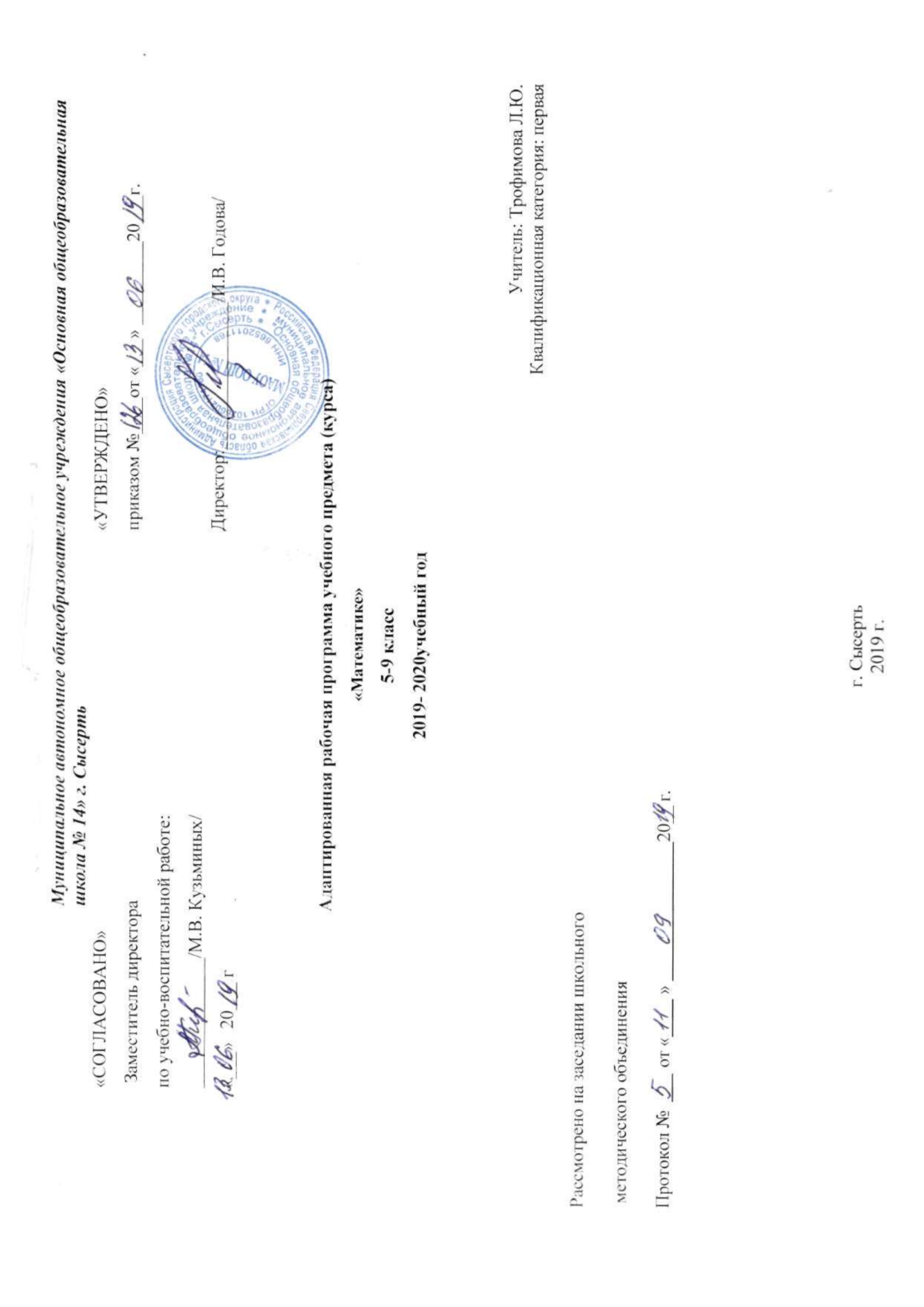  Рабочая программа составлена на основании следующей нормативно-правовой документации:Адаптированная образовательной программы для детей с умственной отсталостью..Программа развития  МАОУ ООШ №14.Примерная адаптированная основная общеобразовательная программа образования обучающихся с умственной отсталостью (интеллектуальными  нарушениями) Примерная программа специальных (коррекционных) образовательных учреждений 8 вида под редакцией В.В.Воронковой 2011 годЦелями изучения курса математики являются овладение математическими знаниями и умениями, необходимыми в повседневной жизни и для будущей профессиональной деятельностиВ ходе изучения курса учащиеся развивают навыки вычислений с натуральными числами, овладевают навыками действий с обыкновенными и десятичными дробями, получают начальные представления об использовании букв для записи выражений и свойств арифметических действий, составлении уравнений, продолжают знакомство с геометрическими понятиями, приобретают навыки построения геометрических фигур и измерения геометрических величин.Задачи:Образовательные дать учащимся такие доступные количественные, пространственные, временные и геометрические представления, которые помогут им в дальнейшем включиться в трудовую деятельность;Коррекционные использовать процесс обучения математике для повышения уровня общего развития учащихся с нарушением интеллекта и коррекции недостатков их познавательной деятельности и личностных качеств;развивать речь учащихся, обогащать ее математической терминологией;     Воспитательные воспитывать у учащихся целенаправленность, терпеливость, работоспособность, настойчивость, трудолюбие, самостоятельность, кавыки контроля и самоконтроля, развивать точность измерения и глазомер, умение планировать работу и доводить начатое дело до завершения2. Общая характеристика учебного  предмета Математическое образование в основной специальной (коррекционной) школе VIII вида складывается из следующих содержательных компонентов (точные названия блоков): арифметика, геометрия.Арифметика призвана способствовать приобретению практических навыков, необходимых для повседневной жизни. Она служит базой для всего дальнейшего изучения математики, способствует логическому развитию и формированию умения пользоваться алгоритмами.Геометрия – один из важнейших компонентов математического образования, необходимая для приобретения конкретных знаний о пространстве и практически значимых умений, формирования языка описания объектов окружающего мира, для развития пространственного воображения и интуиции, математической культуры, для эстетического воспитания учащихся. Изучение геометрии вносит вклад в развитие логического мышления.Основные межпредметные связи осуществляются с уроками изобразительного искусства (геометрические фигуры и тела, симметрия), трудового обучения (построение чертежей, расчеты при построении), СБО (арифметических задач связанных с социализацией).3. Описание места учебного предмета в учебном планеКурс рассчитан на следующее количество часов:в 5 классе – 4 часа, 136 ч за учебный год, в 6 классе – 4 часа, 136 ч за учебный год, в 7 классе – 3 часа, 102 часа  за год, в 8 классе – 3 часа, 102 ч за год и 9 классе – 3 часа в неделю, 102 часа за учебный год. Формы организации учебного процессаТрадиционной формой организации учебного процесса является урок, в программе предусмотрено проведение разных типов уроков: вводный,  изучения нового материала, закрепление изученного материала, комбинированный, обобщающий урок, контрольный урок. Кроме того при изучении курса  проводится урок-экскурсии, викторины, уроки-сказки.Методы обучения – словесные (беседы, рассказы, объяснения, работа с книгой), наглядные (наблюдения, демонстрация учебных пособий и образцов, ТСО), практические (упражнения, практические работы, дидактические игры, ).Формы контроляМетоды мониторинга знаний и умений обучающихся – фронтальный и индивидуальный опрос, тесты, кроссворды, практические работы, контрольные и самостоятельные работы.Описание ценностных ориентиров содержания учебного предметаИсторически сложились две стороны назначения математического образования: практическая, связанная с созданием и применением инструментария, необходимого человеку в его продуктивной деятельности, и духовная, связанная с мышлением человека, с овладением определенным методом познания и преобразования мира математическим методом,Без базовой математической подготовки невозможна постановка образования современного человека.Математика в коррекционной школе VIII вида является одним из основных учебных предметов.Обучение математике в коррекционной школе должно носить предметно-практическую направленность, быть тесно связано с жизнью и профессионально-трудовой подготовкой учащихся, другими учебными предметами.     Программа учитывает особенности познавательной деятельности детей с отклонениями в интеллектуальном развитии и способствует их умственному развитию. Программа содержит материал, помогающий учащимся достичь того уровня знаний, который необходим им для социальной адаптации. Математическое образование вносит свой вклад в формирование общей культуры человека.  Необходимым компонентом общей культуры в её современном толковании является общее знакомство с методами познания действительности.Изучение математики способствует эстетическому воспитанию человека,  восприятию геометрических формФормирование БУД.                                                                                                                                                                                                                                                                                                                                                                                                                                                                      Личностные, предметные результатыИзучение математики в основной школе дает возможность учащимся достичь следующих результатов развития:1)	в личностном направлении:уметь ясно, точно, излагать свои мысли в устной и письменной речи, понимать смысл поставленной задачи, приводить примеры развитие навыков сотрудничества со взрослыми и сверстниками в разных социальных ситуациях, умения не создавать конфликтов и находить выходы из спорных ситуаций; уметь контролировать процесс и результат учебной математической деятельности;развитие этических чувств, доброжелательности и эмоционально-нравственной отзывчивости, понимания и сопереживания чувствам других людей; 2) в предметном направлении:•	овладеть базовыми понятиями по основным разделам содержания; уметь работать с математическим текстом,развить представления о числе, овладеть навыками устных, письменных, инструментальных вычислений;выполнять устные арифметические действия с числами в пределах 100, легкие случаи в пределах 1 000 000;выполнять письменные арифметические действия с натуральными числами и десятичными дробями;складывать, вычитать, умножать, и делить на однозначное и двузначное число, уметь измерять длины отрезков, величины углов, использовать формулы для нахождения периметра, площади и объема фигур.Содержание учебного предмета5 класс(4 ч в неделю)Сложение и вычитание чисел в пределах 100 с переходом через разряд приемами устных вычислений. Нахождение неизвестного компонента сложения и вычитания.Нумерация чисел в пределах 1 ООО. Получение круглых сотен в пределах 1 ООО, сложение и вычитание круглых сотен. Получение трехзначных чисел из сотен, десятков, единиц, из сотен и десятков, из сотен и единиц. Разложение трехзначных чисел на сотни, десятки, единицы.Разряды: единицы, десятки, сотни. Класс единиц.Счет до 1 ООО и от 1 ООО разрядными единицами и числовыми группами по 2, 20, 200; по 5, 50, 500; по 25, 250 устно и с записью чисел. Изображение трехзначных чисел на калькуляторе.Округление чисел до десятков, сотен; знак ~Сравнение (отношение) чисел с вопросами: «На сколько больше (меньше)?», «Во сколько раз больше (меньше)?» (легкие случаи).Определение количества разрядных единиц и общего количества сотен, десятков, единиц в числе.Единицы измерения длины, массы: километр, грамм, тонна (1 км, 1 г, 1 т), соотношения: 1 м = 1 000 мм, 1 км = 1 000 м, 1 кг = 1 000 г, 1 т = 1 000 кг, 1 т = 10 ц. Денежные купюры, размен, замена нескольких купюр одной.Единицы измерения времени: год (1 год), соотношение: 1 год = = 365, 366 сут. Високосный год.Сложение и вычитание чисел, полученных при измерении одной, двумя мерами длины, стоимости устно (55 см ± 19 см; 55 см ± 45 см; 1 м — 45 см; 8 м 55 см ± 3 м 19 см; 8 м 55 см ± 19 см; 4 м 55 см ± 3 м; 8 м ± 19 см; 8 м ± 4 м 45 см).Римские цифры. Обозначение чисел I—XII.Сложение и вычитание чисел в пределах 1 000 устно и письменно, их проверка.Умножение чисел 10 и 100, деление на 10 и 100 без остатка и с остатком.Преобразования чисел, полученных при измерении стоимости, длины, массы.Умножение и деление круглых десятков, сотен на однозначное число (40 • 2; 400 • 2; 420 • 2; 40 : 2; 300 : 3; 480 : 4; 450 : 5), полных двузначных и трехзначных чисел без перехода через разряд (24-2; 243 • 2; 48 : 4; 488 : 4 и т.п.) устно.Умножение и деление двузначных и трехзначных чисел на однозначное число с переходом через разряд письменно, их проверка.Получение одной, нескольких долей предмета, числа.Обыкновенные дроби, числитель, знаменатель дроби. Сравнение долей, дробей с одинаковыми числителями или знаменателями. Количество долей в одной целой. Сравнение обыкновенных дробей с единицей. Дроби правильные, неправильные.Простые арифметические задачи на нахождение части числа, неизвестного слагаемого, уменьшаемого, вычитаемого; на сравнение (отношение) чисел с вопросами: «На сколько больше (меньше)?», «Во сколько раз больше (меньше)?». Составные задачи, решаемые в 2-3 арифметических действия.Периметр (Р). Нахождение периметра многоугольника.Треугольник. Стороны треугольника: основание, боковые стороны. Классификация треугольников по видам углов и длинам сторон. Построение треугольников по трем данным сторонам с помощью циркуля и линейки.Линии в круге: радиус, диаметр, хорда. Обозначение R и D.Масштаб: 1: 2; 1: 5; 1:10; 1:100.Буквы латинского алфавита: А, В, С, D, Е, К, М, О, Р, S.6 класс(4ч в неделю)Нумерация чисел в пределах 1 000 000. Получение единиц, десятков, сотен тысяч в пределах 1 000 000. Сложение и вычитание круглых чисел в пределах 1 000 000 (легкие случаи).Получение четырех-, пяти-, шестизначных чисел из разрядных слагаемых, разложение на разрядные слагаемые (десятичный состав числа), чтение, запись под диктовку, изображение на калькуляторе.Разряды: единицы, десятки, сотни тысяч; класс тысяч, нумерационная таблица, сравнение соседних разрядов, сравнение классов тысяч и единиц. Сравнение многозначных чисел.Округление чисел до единиц, десятков, сотен тысяч. Определение количества разрядных единиц и общего количества единиц, десятков, сотен тысяч в числе. Числа простые и составные.Обозначение римскими цифрами чисел XIII-XX.Сложение, вычитание, умножение, деление на однозначное число и круглые десятки чисел в пределах 10 ООО устно (легкие случаи) и письменно. Деление с остатком. Проверка арифметических действий.Сложение и вычитание чисел, полученных при измерении двумя мерами стоимости, длины, массы, устно и письменно.Обыкновенные дроби. Смешанные числа, их сравнение. Основное свойство обыкновенных дробей. Преобразования: замена мелких долей более крупными (сокращение), неправильных дробей целыми или смешанными числами. Сложение и вычитание дробей (и смешанных чисел) с одинаковыми знаменателями.Простые арифметические задачи на нахождение дроби от числа, на прямую пропорциональную зависимость, на соотношение: расстояние, скорость, время. Составные задачи на встречное движение (равномерное, прямолинейное) двух тел.Взаимное положение прямых на плоскости (пересекаются, в том числе перпендикулярные; не пересекаются, т.е. параллельные), в пространстве: наклонные, горизонтальные, вертикальные. Знаки -L и 11. Уровень, отвес.Высота треугольника, прямоугольника, квадрата.Геометрические тела — куб, брус. Элементы куба, бруса: грани, ребра, вершины; их количество, свойства.Масштаб: 1:1 000; 1:10 000; 2:1; 10:1; 100:1.7 класс(3 ч в неделю)Числовой ряд в пределах 1 ООО ООО. Присчитывание и отсчитывание по 1 единице, 1 десятку, 1 сотне тысяч в пределах 1 ООО ООО.Сложение и вычитание чисел в пределах 1 ООО ООО устно (легкие случаи) и письменно. Умножение и деление на однозначное число, круглые десятки, двузначное число, деление с остатком чисел в пределах 1 ОООООО письменно. Проверка арифметических действий. Сложение и вычитание чисел с помощью калькулятора.Сложение и вычитание чисел, полученных при измерении двумя единицами времени, письменно (легкие случаи). Умножение и деление чисел, полученных при измерении двумя единицами измерения стоимости, длины, массы, на однозначное число, круглые десятки, двузначное число, письменно.Приведение обыкновенных дробей к общему знаменателю. Сложение и вычитание обыкновенных дробей с разными знаменателями.Десятичные дроби. Запись без знаменателя, чтение, запись под диктовку. Сравнение десятичных долей и дробей. Преобразования: выражение десятичных дробей в более крупных (мелких), одинаковых долях. Место десятичных дробей в нумерационной таблице.Запись чисел, полученных при измерении двумя, одной единицами стоимости, длины, массы, в виде десятичных дробей.Сложение и вычитание десятичных дробей с одинаковыми и разными знаменателями.Простые арифметические задачи на определение продолжительности, начала и конца события; на нахождение десятичной дроби от числа. Составные задачи на прямое и обратное приведение к единице; на движение в одном и противоположном направлениях двух тел. Составные задачи, решаемые в 3-4 арифметических действия.Параллелограмм, ромб. Свойства элементов. Высота параллелограмма (ромба). Построение параллелограмма (ромба).Симметрия. Симметричные предметы, геометрические фигуры; ось, центр симметрии. Предметы, геометрические фигуры, симметрично расположенные относительно оси, центра симметрии. Построение точки, симметричной данной относительно оси и центра симметрии.8 класс(3 ч в неделю)Присчитывание и отсчитывание чисел 2, 20, 200,2 000, 20 000; 5, 50, 500, 5 000, 50 000; 25, 250, 2 500, 25 000 в пределах 1 000 000, устно, с записью получаемых при счете чисел.Сложение и вычитание чисел, полученных при измерении одной, двумя единицами стоимости, длины, массы, выраженных в десятичных дробях, письменно (легкие случаи).Замена целых и смешанных чисел неправильными дробями.Умножение и деление обыкновенных и десятичных дробей (в том числе чисел, полученных при измерении одной, двумя единицами стоимости, длины, массы, выраженных в десятичных дробях) на однозначные, двузначные числа (легкие случаи).Умножение и деление десятичных дробей на 10, 100 и 1 000.Простые задачи на нахождение числа по одной его доле, выраженной обыкновенной или десятичной дробью, среднего арифметического двух и более чисел.Составные задачи на пропорциональное деление, «на части», способом принятия общего количества за единицу.Градус. Обозначение: Г. Градусное измерение углов. Величина прямого, острого, тупого, развернутого, полного угла. Транспортир, элементы транспортира. Построение и измерение углов с помощью транспортира. Смежные углы, сумма смежных углов, углов треугольника.Построение треугольников по заданным длинам двух сторон и градусной мере угла, заключенного между ними; по длине стороны и градусной мере двух углов, прилежащих к ней.Площадь. Обозначение: S. Единицы измерения площади:1 кв. мм (1 мм2), 1 кв. см (1 см2), 1 кв. дм (1 дм2), 1 кв. м (1 м2), 1 кв. км (1 км2); их соотношения: 1 см2 =100 мм2, 1 дм2 =100 см2, 1 м2 = 100 дм2,1 м2 = 10 000 см2, 1 км2 = 1 000 000 м2.Единицы измерения земельных площадей: 1 га, 1 а, их соотношения: 1 а = 100 м2, 1 га = 100 а, 1 га = 10 000 м2.Измерение и вычисление площади прямоугольника. Числа, полученные при измерении одной, двумя единицами площади, их преобразования, выражение в десятичных дробях (легкие случаи).Длина окружности, сектор, сегмент.Площадь круга.Линейные, столбчатые, круговые диаграммы.Построение отрезка, треугольника, четырехугольника, окружности, симметричных данным относительно оси, центра симметрии.9 класс(3ч в неделю)Умножение и деление многозначных чисел (в пределах 1 000 000) и десятичных дробей на трехзначное число (легкие случаи).Умножение и деление чисел с помощью калькулятора.Процент. Обозначение: 1%. Замена 5%, 10%, 20%, 25%, 50%, 75% обыкновенной дробью.Замена десятичной дроби обыкновенной и наоборот. Дроби конечные и бесконечные (периодические). Математические выражения, содержащие целые числа, обыкновенные и десятичные дроби, для решения которых необходимо дроби одного вида заменять дробями другого вида (легкие случаи).Простые задачи на нахождение процентов от числа, на нахождение числа по его 1%.Геометрические тела: прямоугольный параллелепипед, цилиндр, конус, пирамида. Грани, вершины, ребра.Развертка куба, прямоугольного параллелепипеда. Площадь боковой и полной поверхности.Объем. Обозначение: V. Единицы измерения объема:1 куб. мм (1 мм3), 1 куб. см (1 см3), 1 куб. дм (1 дм3), 1 куб. м (1 м3), 1 куб. км (1 км3). Соотношения: 1 дм3 = 1 ООО см3,1 м3 = 1 ООО дм3, 1 м3 = 1 ООО ООО см3.Измерение и вычисление объема прямоугольного параллелепипеда (куба).Числа, получаемые при измерении и вычислении объема (рассматриваются случаи, когда крупная единица объема содержит 1 ООО мелких).Развертка цилиндра, правильной, полной пирамиды (в основании правильный треугольник, четырехугольник, шестиугольник). Шар, сечения шара, радиус, диаметр.Основные  требования к уровню подготовки обучающихся 5 классОсновные требования к знаниям и умениям учащихсяУчащиеся должны знать:класс единиц, разряды в классе единиц;десятичный состав чисел в пределах 1 000;единицы измерения длины, массы, времени; их соотношения;римские цифры;дроби, их виды;•	виды треугольников в зависимости от величины углов и длин сторон. Учащиеся должны уметь:выполнять сложение и вычитание чисел в пределах 100 устно (все случаи);читать, записывать под диктовку числа в пределах 1 000;считать присчитывая, отсчитывая различные разрядные единицы в пределах 1 000;выполнять сравнение чисел (больше, меньше, равно) в пределах 1 000;выполнять устно (без перехода через разряд) и письменно (с переходом через разряд) сложение и вычитание чисел в пределах 1 ООО с последующей проверкой;выполнять умножение чисел 10, 100; деление на 10, 100 без остатка и с остатком;выполнять преобразования чисел, полученных при измерении стоимости, длины, массы в пределах 1 000;умножать и делить на однозначное число (письменно);получать, обозначать, сравнивать обыкновенные дроби;решать простые задачи на сравнение чисел с вопросами: «На сколько больше (меньше)?», на нахождение неизвестного слагаемого, уменьшаемого, вычитаемого; составные задачи в три арифметических действия;уметь строить треугольник по трем заданным сторонам;различать радиус и диаметр;вычислять периметр многоугольника.ПРИМЕЧАНИЯУчащиеся, испытывающие значительные трудности в усвоении математических знаний, выполняют сложение и вычитание чисел в пределах 100 с переходом через разряд приемами письменных вычислений; при выполнении умножения и деления может быть разрешено в трудных случаях использование таблицы умножения на печатной основе.В требованиях к знаниям и умениям учащихся данной группы может быть исключено следующее:счет до 1 000 и от 1 000 числовыми группами по 20, 200, 250;округление чисел до сотен;римские цифры;сложение и вычитание чисел в пределах 1 000 устно;трудные случаи умножения и деления письменно;преобразования чисел, полученных при измерении длины, массы;сравнение обыкновенных дробей;—простые арифметические задачи на нахождение неизвестного слагаемого, уменьшаемого, вычитаемого;решение составных задач тремя арифметическими действиями;виды треугольников в зависимости от величины углов и длин сторон;—построение треугольника по трем заданным сторонам с помощью циркуля и линейки;          —вычисление периметра многоугольника6 классОсновные требования к знаниям и умениям учащихсяУчащиеся должны знать:десятичный состав чисел в пределах 1 000 000;разряды и классы;основное свойство обыкновенных дробей;смешанные числа;расстояние, скорость, время, зависимость между ними;различные случаи взаимного положения прямых на плоскости и в пространстве;свойства граней и ребер куба и бруса.Учащиеся должны уметь:устно складывать и вычитать круглые числа;читать, записывать под диктовку, набирать на калькуляторе, сравнивать (больше, меньше) числа в пределах 1 ООО ООО;чертить нумерационную таблицу: обозначать разряды и классы, вписывать в нее числа, сравнивать; записывать числа, внесенные в таблицу, вне ее;округлять числа до любого заданного разряда в пределах 1 ООО ООО;складывать, вычитать, умножать и делить на однозначное число и круглые десятки числа в пределах 10 ООО, выполнять деление с остатком;выполнять проверку арифметических действий;выполнять сложение и вычитание чисел, полученных при измерении двумя мерами стоимости, длины и массы письменно;сравнивать смешанные числа;заменять мелкие доли крупными, неправильные дроби целыми или смешанными числами;складывать, вычитать обыкновенные дроби (и смешанные числа) с одинаковыми знаменателями;решать простые задачи на соотношение: расстояние, скорость, время; на нахождение дроби от числа, на отношение чисел с вопросами: «Во сколько раз больше (меньше)?»; решать и составлять задачи на встречное движение двух тел;чертить перпендикулярные прямые, параллельные прямые на заданном расстоянии;чертить высоту в треугольнике;•	выделять, называть, пересчитывать элементы куба, бруса. ПРИМЕЧАНИЯВ требованиях к знаниям и умениям учащихся, испытывающих значительные трудности в усвоении математических знаний, может быть исключено:нумерация чисел в пределах 1 ООО ООО; получение десятков, сотен, тысяч; сложение и вычитание круглых чисел; получение пятизначных, шестизначных чисел из разрядных слагаемых, разложение на разрядные слагаемые (все задания на нумерацию должны быть ограничены числами в пределах 10 ООО);черчение нумерационной таблицы с включением разрядов десятков и сотен тысяч;округление чисел до десятков, сотен тысяч;обозначение римскими цифрами чисел XIII—XX (достаточно знакомства с числами I — XII);деление с остатком письменно;преобразования обыкновенных дробей;сложение и вычитание обыкновенных дробей (и смешанных чисел), со знаменателями более чисел первого десятка (достаточно, если в знаменателе будут числа 2—10), с получением суммы или разности, требующих выполнения преобразований;простые задачи на соотношение: расстояние, скорость, время;задачи на встречное движение двух тел;высота треугольника, прямоугольника, квадрата;свойства элементов куба, бруса.Данная группа учащихся должна овладеть:—преобразованиями небольших чисел, полученных при измерении стоимости, длины, массы;—сравнением смешанных чисел;решением простых арифметических задач на нахождение неизвестного слагаемого;приемами построения треугольников по трем сторонам с помощью циркуля и линейки, классификацией треугольников по видам углов и длинам сторон;—вычислением периметра многоугольника.7 классОсновные требования к знаниям и умениям учащихсяУчащиеся должны знать:числовой ряд в пределах 1 000000;алгоритмы арифметических действий с многозначными числами, числами, полученными при измерении двумя единицами стоимости, длины, массы;элементы десятичной дроби;преобразования десятичных дробей;место десятичных дробей в нумерационной таблице;симметричные предметы, геометрические фигуры;виды четырехугольников: произвольный, параллелограмм, ромб, прямоугольник, квадрат, свойства сторон, углов, приемы построения.Учащиеся должны уметь:умножать и делить числа в пределах 1 000000 на двузначное число;читать, записывать десятичные дроби;складывать и вычитать дроби с разными знаменателями (обыкновенные и десятичные);записывать числа, полученные при измерении мерами стоимости, длины, массы, в виде десятичных дробей;выполнять сложение и вычитание чисел, полученных при измерении двумя единицами времени;решать простые задачи на нахождение продолжительности события, его начала и конца;решать составные задачи в 3-4 арифметических действия;находить ось симметрии симметричного плоского предмета, располагать предметы симметрично относительно оси, центра симметрии.ПРИМЕЧАНИЯВ требованиях к знаниям и умениям учащихся, испытывающих значительные трудности в усвоении математических знаний, может быть исключено:сложение и вычитание чисел в пределах 1 000000 устно, достаточно складывать и вычитать числа в пределах 1 000 (легкие случаи);присчитывание и отсчитывание по 1 единице, 1 десятку, 1 сотне тысяч в пределах 1 000000 (достаточно присчитывать и отсчитывать по 1 единице, 1 десятку, 1 сотне, 1 единице тысяч в пределах 10 ООО);—умножение и деление на двузначное число письменно;умножение и деление чисел, полученных при измерении двумя единицами стоимости, длины, массы;приведение обыкновенных дробей к общему знаменателю, сложение и вычитание обыкновенных дробей с разными знаменателями;—место десятичных дробей в нумерационной таблице;—запись чисел, полученных при измерении двумя, одной единицами стоимости, длины, массы, в виде десятичных дробей;—простые арифметические задачи на нахождение начала и конца события;—составные задачи на движение в одном и противоположных направлениях двух тел;составные задачи в 3-4 арифметических действия;высота параллелограмма (ромба), построение параллелограмма;—предметы, геометрические фигуры, симметрично расположенные относительно центра симметрии; построение точки, симметричной данной, относительно оси, центра симметрии.Данная группа учащихся должна овладеть:—умножением и делением на однозначное число в пределах 10 ООО с проверкой письменно;легкими случаями преобразований обыкновенных дробей;знанием свойств элементов куба, бруса.8 классОсновные требования к знаниям и умениям учащихсяУчащиеся должны знать:величину Г;смежные углы;размеры прямого, острого, тупого, развернутого, полного углов; сумму смежных углов, углов треугольника;элементы транспортира;единицы измерения площади, их соотношения;•	формулы длины окружности, площади круга. Учащиеся должны уметь:присчитывать и отсчитывать разрядные единицы и равные числовые группы в пределах 1 000 000;выполнять сложение, вычитание, умножение и деление на однозначное, двузначное число многозначных чисел, обыкновенных и десятичных дробей; умножение и деление десятичных дробей на 10, 100,1 000;находить число по одной его доле, выраженной обыкновенной или десятичной дробью;находить среднее арифметическое чисел;решать арифметические задачи на пропорциональное деление;строить и измерять углы с помощью транспортира;строить треугольники по заданным длинам сторон и величине углов;вычислять площадь прямоугольника (квадрата);вычислять длину окружности и площадь круга по заданной длине радиуса;строить точки, отрезки, треугольники, четырехугольники, окружности, симметричные данным относительно оси, центра симметрии.ПРИМЕЧАНИЯВ требованиях к знаниям и умениям учащихся, испытывающих значительные трудности в усвоении математических знаний, может быть исключено:присчитывание и отсчитывание чисел 2 ООО, 20 ООО; 500, 5 ООО, 50 ООО; 2 500, 25 000 в пределах 1 000 000, достаточно присчитывать и отсчитывать числа 2, 20, 200, 5, 50, 25, 250 в пределах 1 000;умножение и деление обыкновенных и десятичных дробей на двузначные числа;самостоятельное построение и измерение углов с помощью транспортира;построение треугольников по заданным длинам двух сторон и градусной мере угла, заключенного между ними, по длине стороны и градусной мере двух углов, прилежащих к ней;соотношения: 1 м2 = 10 000 см2,1 км2 = 1 000 000 м2,1 га = 10 000 м2;числа, полученные при измерении двумя единицами площади;формулы длины окружности и площади круга;диаграммы;—построение отрезка, треугольника, четырехугольника, окружности, симметричные данным относительно оси, центра симметрии.Данная группа учащихся должна овладеть:—чтением чисел, внесенных в нумерационную таблицу, записью чисел в таблицу;—проверкой умножения и деления, выполняемых письменно.9 классОсновные требования к знаниям и умениям учащихся, оканчивающих 9-летний курс обучения в специальной (коррекционной) школе VIII видаУчащиеся должны знать:таблицы сложения однозначных чисел, в том числе с переходом через десяток;табличные случаи умножения и получаемые из них случаи деления;названия, обозначения, соотношения крупных и мелких единиц измерения стоимости, длины, массы, времени;числовой ряд чисел в пределах 1 ООО ООО;дроби обыкновенные и десятичные; их получение, запись, чтение;геометрические фигуры и тела, свойства элементов многоугольников (треугольника, прямоугольника, параллелограмма), прямоугольного параллелепипеда;названия геометрических тел: пирамиды, цилиндра, конуса, шара.Учащиеся должны уметь:•	выполнять арифметические действия с числами в пределах 100, легкие случаи в пределах 1 ООО устно;выполнять арифметические действия с многозначными числами письменно в пределах 10 ООО;выполнять арифметические действия с десятичными дробями;складывать, вычитать, умножать и делить на однозначное и двузначное число числа, полученные при измерении одной, двумя единицами измерения стоимости, длины, массы, выраженными в десятичных дробях (легкие случаи);находить дробь (обыкновенную, десятичную), проценты от числа; число по его доле или проценту;решать все простые задачи в соответствии с данной программой, составные задачи в 2, 3, 4 арифметических действия;вычислять площадь прямоугольника, объем прямоугольного параллелепипеда;различать геометрические фигуры и тела;строить с помощью линейки, чертежного угольника, циркуля, транспортира линии, углы, многоугольники, окружности в разном положении на плоскости, в том числе симметричные относительно оси, центра симметрии.ПРИМЕЧАНИЯВ требованиях к знаниям и умениям учащихся, испытывающих значительные трудности в усвоении математических знаний на всех годах обучения, может быть исключено:нумерация чисел в пределах 1 ООО ООО (достаточно знания числового ряда в пределах 10 ООО);арифметические действия с числами в пределах 10 ООО (достаточно в пределах 1 ООО, легкие случаи) письменно;умножение и деление на двузначное число письменно;арифметические действия с десятичными дробями, имеющими в записи 5 и более знаков (цифр);умножение и деление десятичных дробей на двузначное число;простые арифметические задачи на отношение чисел с вопросами: «Во сколько раз больше (меньше)?»;составные задачи в 3-4 арифметических действия;составные задачи на соотношение скорость, время, расстояние;построение углов, многоугольников с помощью транспортира;построение геометрических фигур, симметричных данным относительно оси, центра симметрии.Тематическое планированиеКалендарно-тематическое планирование уроков математики  5 класс6 класс7 класс 8 класс9 класс7. Учебно-методическое обеспечениеМатериально-техническое обеспечение2. Учебное оборудование 3. Таблицы по математике 4.	Интернет-ресурсы:Я иду на урок математики (методические разработки). - Режим доступа : www.festival. tember.ruУроки, конспекты. - Режим доступа : www.pedsovet. ru5.	Технические средства обучения:Компьютер. Видеопроектор. Интерактивная доска. №Наименование раздела Всего часов         В том числе         В том числе№Наименование раздела Всего часовКонтрол.работыСамостоят,.и практические работы5 класс5 класс5 класс5 класс5 класс1Сотня. Повторение812Нумерация  913Единицы измерения и их соотношения514Арифметические действия815Сложение и вычитание чисел в пределах 1000 с переходом через разряд.716Дроби 517Умножение чисел на10,100, деление чисел на 10 ,100418Преобразование чисел, полученных при измерении.519Умножение круглых десятков, сотен на однозначное число8110Геометрический материал 23311Умножение и деление двузначных   и трёхзначных чисел на однозначное число без перехода через разряд13112Умножение и деление двузначных   и трёхзначных чисел на однозначное число с переходом через разряд191Итого                                                                                  1361361366 класс6 класс6 класс6 класс6 класс1Нумерация. Тысяча (повторение)712Нумерация многозначных чисел913Единицы измерения и их соотношения514Арифметические действия13115Геометрический материал1336 Сложение  и вычитание чисел, полученных при измерении 317Дроби 1118Сложение и вычитание дробей с одинаковыми знаменателями619Деление многозначных чисел на однозначное число и круглые десятки (повторение)6110Сложение и вычитание смешанных чисел101111Задачи на движение6113Умножение многозначных чисел  на однозначное число и круглые  десятки.10113Деление многозначных чисел  на однозначное число  и круглые десятки. 1011Итого 1361361367 класс7 класс7 класс7 класс7 класс1Нумерация 912Арифметические действия18213Геометрический материал1534Умножение и деление на 10, 100, 1000.515Единицы измерения и их соотношения10126Умножение и деление чисел на круглые десятки517Умножение и деление чисел, полученных при измерении на 10, 100, 1000318Умножение на двузначное число419Деление на двузначное число4110 Дроби 	7111Десятичные дробиИтого 1021021028 класс 8 класс 8 класс 8 класс 8 класс 1Нумерация 812Геометрический материал2343 Дроби 14114Обыкновенные и десятичные  дроби15115Арифметические действия с целыми числами, полученными при измерении величин, и десятичными дробями21126Меры земельных площадей41Итого Итого 1021021029 класс9 класс9 класс9 класс9 класс1Нумерация.512Десятичные дроби18223Геометрический материал1735Проценты14126 Дроби 3332Итого Итого                                    136                                   136                                   136№РазделРазделТематическое планированиеХарактеристика видов деятельностиХарактеристика видов деятельностиХарактеристика видов деятельности5 класс5 класс5 класс5 класс5 класс5 класс5 класс1Сотня Сотня Устное сложение и вычитание чисел в пределах 100 с переходом через разряд. должны уметь: выполнять устное сложение и вычитание чисел в пределах 100 (все случаи);читать, записывать под диктовку числа в пределах 100;Выполнять сложение и вычитание круглых десятков.- Определять порядок действий в примерах со скобками.-Выполнять сложение круглых десятков и единиц; вычитание из полного числа всех единиц или всех десятков;-Выполнять сложение и вычитание двузначного числа с однозначным;- Выполнять сложение и вычитание двузначного числа с круглыми десятками;- Выполнять сложение и вычитание двузначных чисел.-Выполнять сложение двузначного числа с однозначным   с получением в сумме круглых десятков и сотни.-Выполнять вычитание однозначного числа из круглых десятков и сотни.-Выполнять сложение двух двузначных чисел с получением в сумме круглых десятков и сотни.-Выполнять вычитание двузначного числа из круглых десятков и сотни.- Выполнять письменное сложение и вычитание двузначных чисел с однозначными и двузначными с переходом чрез разряд.- Понимать взаимообратный характер сложения и вычитания.- Составлять по примеру на сложение пример на вычитание и наоборот.- Выполнять проверку действий сложения и вычитания.-Находить неизвестный компонент сложения и вычитания, используя знания о взаимосвязи между результатом и компонентами действий сложения и вычитания. - Использовать переместительное свойство сложения при решении примеров.должны уметь: выполнять устное сложение и вычитание чисел в пределах 100 (все случаи);читать, записывать под диктовку числа в пределах 100;Выполнять сложение и вычитание круглых десятков.- Определять порядок действий в примерах со скобками.-Выполнять сложение круглых десятков и единиц; вычитание из полного числа всех единиц или всех десятков;-Выполнять сложение и вычитание двузначного числа с однозначным;- Выполнять сложение и вычитание двузначного числа с круглыми десятками;- Выполнять сложение и вычитание двузначных чисел.-Выполнять сложение двузначного числа с однозначным   с получением в сумме круглых десятков и сотни.-Выполнять вычитание однозначного числа из круглых десятков и сотни.-Выполнять сложение двух двузначных чисел с получением в сумме круглых десятков и сотни.-Выполнять вычитание двузначного числа из круглых десятков и сотни.- Выполнять письменное сложение и вычитание двузначных чисел с однозначными и двузначными с переходом чрез разряд.- Понимать взаимообратный характер сложения и вычитания.- Составлять по примеру на сложение пример на вычитание и наоборот.- Выполнять проверку действий сложения и вычитания.-Находить неизвестный компонент сложения и вычитания, используя знания о взаимосвязи между результатом и компонентами действий сложения и вычитания. - Использовать переместительное свойство сложения при решении примеров.должны уметь: выполнять устное сложение и вычитание чисел в пределах 100 (все случаи);читать, записывать под диктовку числа в пределах 100;Выполнять сложение и вычитание круглых десятков.- Определять порядок действий в примерах со скобками.-Выполнять сложение круглых десятков и единиц; вычитание из полного числа всех единиц или всех десятков;-Выполнять сложение и вычитание двузначного числа с однозначным;- Выполнять сложение и вычитание двузначного числа с круглыми десятками;- Выполнять сложение и вычитание двузначных чисел.-Выполнять сложение двузначного числа с однозначным   с получением в сумме круглых десятков и сотни.-Выполнять вычитание однозначного числа из круглых десятков и сотни.-Выполнять сложение двух двузначных чисел с получением в сумме круглых десятков и сотни.-Выполнять вычитание двузначного числа из круглых десятков и сотни.- Выполнять письменное сложение и вычитание двузначных чисел с однозначными и двузначными с переходом чрез разряд.- Понимать взаимообратный характер сложения и вычитания.- Составлять по примеру на сложение пример на вычитание и наоборот.- Выполнять проверку действий сложения и вычитания.-Находить неизвестный компонент сложения и вычитания, используя знания о взаимосвязи между результатом и компонентами действий сложения и вычитания. - Использовать переместительное свойство сложения при решении примеров.2Нахождение неизвестного компонента сложения и вычитанияНахождение неизвестного компонента сложения и вычитанияНахождения неизвестного компонента сложения и вычитанияВспомнить компоненты действия данного уравнения.Определить неизвестный компонент. Вспомнить  правило нахождения неизвестного компонента.Применить правило и  найти неизвестный компонент.Записать корень уравнения.Вспомнить компоненты действия данного уравнения.Определить неизвестный компонент. Вспомнить  правило нахождения неизвестного компонента.Применить правило и  найти неизвестный компонент.Записать корень уравнения.Вспомнить компоненты действия данного уравнения.Определить неизвестный компонент. Вспомнить  правило нахождения неизвестного компонента.Применить правило и  найти неизвестный компонент.Записать корень уравнения.3Нумерация чисел в пределах 1000Нумерация чисел в пределах 1000Получение круглых сотен в пределах 1 000, сложение и вычитание круглых сотен.  Называть и записывать круглые сотни.-Называть круглые сотни в прямом и обратном порядке. -Сравнивать круглые сотни.-Читать и записывать трехзначные числа.- Называть числа в прямом и обратном порядке, начиная  от 1 до 1000,  любого числа, а также равными числовыми группами. - Раскладывать трехзначные числа на разрядные слагаемые, составлять трехзначные числа из разрядных слагаемых.- Определять количество разрядных единиц в числе.-Определять место числа в числовом ряду.-Сравнивать числа (поразрядно и по их месту в числовом ряду).-Называть наименьшее и наибольшее однозначные, двузначные и трехзначные числа.- Различать простые и составные числа.-Различать четные и нечетные числа.-Округлять числа до десятков, до сотен.-Записывать и читать числа от 1 до 12, используя римскую нумерацию.-Вводить числа в пределах тысячи на калькуляторе.  Называть и записывать круглые сотни.-Называть круглые сотни в прямом и обратном порядке. -Сравнивать круглые сотни.-Читать и записывать трехзначные числа.- Называть числа в прямом и обратном порядке, начиная  от 1 до 1000,  любого числа, а также равными числовыми группами. - Раскладывать трехзначные числа на разрядные слагаемые, составлять трехзначные числа из разрядных слагаемых.- Определять количество разрядных единиц в числе.-Определять место числа в числовом ряду.-Сравнивать числа (поразрядно и по их месту в числовом ряду).-Называть наименьшее и наибольшее однозначные, двузначные и трехзначные числа.- Различать простые и составные числа.-Различать четные и нечетные числа.-Округлять числа до десятков, до сотен.-Записывать и читать числа от 1 до 12, используя римскую нумерацию.-Вводить числа в пределах тысячи на калькуляторе.  Называть и записывать круглые сотни.-Называть круглые сотни в прямом и обратном порядке. -Сравнивать круглые сотни.-Читать и записывать трехзначные числа.- Называть числа в прямом и обратном порядке, начиная  от 1 до 1000,  любого числа, а также равными числовыми группами. - Раскладывать трехзначные числа на разрядные слагаемые, составлять трехзначные числа из разрядных слагаемых.- Определять количество разрядных единиц в числе.-Определять место числа в числовом ряду.-Сравнивать числа (поразрядно и по их месту в числовом ряду).-Называть наименьшее и наибольшее однозначные, двузначные и трехзначные числа.- Различать простые и составные числа.-Различать четные и нечетные числа.-Округлять числа до десятков, до сотен.-Записывать и читать числа от 1 до 12, используя римскую нумерацию.-Вводить числа в пределах тысячи на калькуляторе.4Разностное сравнение чиселРазностное сравнение чиселРазностное сравнение чиселЗакрепить правило разностного сравнения чисел в процессе выполнения заданий, совершенствовать навыки устного счета, умение сравнивать числа и величины,Закрепить правило разностного сравнения чисел в процессе выполнения заданий, совершенствовать навыки устного счета, умение сравнивать числа и величины,Закрепить правило разностного сравнения чисел в процессе выполнения заданий, совершенствовать навыки устного счета, умение сравнивать числа и величины,5Кратное сравнение чиселКратное сравнение чиселКратное сравнение чиселОзнакомить с правилом , по которому можно узнать, во сколько раз одно число больше или меньше другого. Закреплять умение решать задачи на кратное сравнение.Ознакомить с правилом , по которому можно узнать, во сколько раз одно число больше или меньше другого. Закреплять умение решать задачи на кратное сравнение.Ознакомить с правилом , по которому можно узнать, во сколько раз одно число больше или меньше другого. Закреплять умение решать задачи на кратное сравнение.6Единицы измерения меры длины стоимости, массы, времени. Размен. Купюра. Монета. Число дней в году. Високосный год. Римские цифрыЕдиницы измерения меры длины стоимости, массы, времени. Размен. Купюра. Монета. Число дней в году. Високосный год. Римские цифрыЕдиницы стоимости Повторение знакомых монет.Повторение единиц длины: миллиметр, сантиметр, дециметр, метр. единицы массы килограмм, центнер и их соотношение Повторение единиц времени – час, минута, секунда, сутки, неделя, месяц, год. Единичные соотношения мер времени.Число дней в году. Високосный год.Знать названия и обозначение мер длины сантиметр и дециметр.-Показывать протяженность сантиметра и дециметра на линейке.-Знать соотношение 1 дм = .- Знать назначение стрелок на циферблате часов.- Показывать движение стрелок на циферблате.- Определять время по часам с точностью до 1 часа.-Показывать на модели часов время с точностью до 1 часа.- Пользоваться отрывным календарем.- Определять по календарю день недели и дату.- Знать количество месяцев в году.-Называть по порядку месяцы года.-Распознавать монету в играх и упражнениях.-Разменивать монету Знать названия и обозначение мер длины сантиметр и дециметр.-Показывать протяженность сантиметра и дециметра на линейке.-Знать соотношение 1 дм = .- Знать назначение стрелок на циферблате часов.- Показывать движение стрелок на циферблате.- Определять время по часам с точностью до 1 часа.-Показывать на модели часов время с точностью до 1 часа.- Пользоваться отрывным календарем.- Определять по календарю день недели и дату.- Знать количество месяцев в году.-Называть по порядку месяцы года.-Распознавать монету в играх и упражнениях.-Разменивать монету Знать названия и обозначение мер длины сантиметр и дециметр.-Показывать протяженность сантиметра и дециметра на линейке.-Знать соотношение 1 дм = .- Знать назначение стрелок на циферблате часов.- Показывать движение стрелок на циферблате.- Определять время по часам с точностью до 1 часа.-Показывать на модели часов время с точностью до 1 часа.- Пользоваться отрывным календарем.- Определять по календарю день недели и дату.- Знать количество месяцев в году.-Называть по порядку месяцы года.-Распознавать монету в играх и упражнениях.-Разменивать монету 7Устное сложение и вычитание чисел, полученных при измерении мерами длины, массы, стоимостиУстное сложение и вычитание чисел, полученных при измерении мерами длины, массы, стоимостиУстное сложение и вычитание чисел, полученных при измерении мерами длины, массы, стоимостиЗнать названия и обозначение мер длины: миллиметр, сантиметр,  дециметр, метр, километр.-Показывать протяженность сантиметра,  дециметра и метра на модели метра.-Знать соотношения 1 дм = ,  = 10 дм, 1м = .-Записывать результат измерения с использованием наименований.-Преобразовывать числа, полученные при измерении длины (выражать в более крупных и мелких мерах).-Сравнивать числа, полученные при измерении длины с одинаковыми и разными  наименованиями.-Складывать и вычитать числа, полученные при измерении одной, двумя единицами  длины без выполнения преобразований и с выполнением преобразований устными вычислительными приемами.- Узнавать в магазине продукты питания, расфасованные по , , .- Определять вес бытовых предметов, продуктов питания с помощью безмена или циферблатных весов.-Записывать результат измерения числом с наименованием.-Преобразовывать числа, полученные при измерении массы     (выражать в более крупных и мелких мерах).-Сравнивать числа, полученные при измерении массы c одинаковыми  и разными  наименованиями.-Складывать и вычитать числа, полученные при измерении одной, двумя единицами  массы без выполнения преобразований и с выполнением преобразований устными вычислительными приемами. Знать единичные соотношения мер времени.-Определять время по часам с точностью до минуты (в прошедшем и будущем времени).- Выполнять преобразования чисел, полученных при измерении времени (выражать в более крупных и мелких мерах).-Определять продолжительность события по времени его начала и окончания.-Определять время окончания события по времени его начала и продолжительности.Знать названия и обозначение мер длины: миллиметр, сантиметр,  дециметр, метр, километр.-Показывать протяженность сантиметра,  дециметра и метра на модели метра.-Знать соотношения 1 дм = ,  = 10 дм, 1м = .-Записывать результат измерения с использованием наименований.-Преобразовывать числа, полученные при измерении длины (выражать в более крупных и мелких мерах).-Сравнивать числа, полученные при измерении длины с одинаковыми и разными  наименованиями.-Складывать и вычитать числа, полученные при измерении одной, двумя единицами  длины без выполнения преобразований и с выполнением преобразований устными вычислительными приемами.- Узнавать в магазине продукты питания, расфасованные по , , .- Определять вес бытовых предметов, продуктов питания с помощью безмена или циферблатных весов.-Записывать результат измерения числом с наименованием.-Преобразовывать числа, полученные при измерении массы     (выражать в более крупных и мелких мерах).-Сравнивать числа, полученные при измерении массы c одинаковыми  и разными  наименованиями.-Складывать и вычитать числа, полученные при измерении одной, двумя единицами  массы без выполнения преобразований и с выполнением преобразований устными вычислительными приемами. Знать единичные соотношения мер времени.-Определять время по часам с точностью до минуты (в прошедшем и будущем времени).- Выполнять преобразования чисел, полученных при измерении времени (выражать в более крупных и мелких мерах).-Определять продолжительность события по времени его начала и окончания.-Определять время окончания события по времени его начала и продолжительности.Знать названия и обозначение мер длины: миллиметр, сантиметр,  дециметр, метр, километр.-Показывать протяженность сантиметра,  дециметра и метра на модели метра.-Знать соотношения 1 дм = ,  = 10 дм, 1м = .-Записывать результат измерения с использованием наименований.-Преобразовывать числа, полученные при измерении длины (выражать в более крупных и мелких мерах).-Сравнивать числа, полученные при измерении длины с одинаковыми и разными  наименованиями.-Складывать и вычитать числа, полученные при измерении одной, двумя единицами  длины без выполнения преобразований и с выполнением преобразований устными вычислительными приемами.- Узнавать в магазине продукты питания, расфасованные по , , .- Определять вес бытовых предметов, продуктов питания с помощью безмена или циферблатных весов.-Записывать результат измерения числом с наименованием.-Преобразовывать числа, полученные при измерении массы     (выражать в более крупных и мелких мерах).-Сравнивать числа, полученные при измерении массы c одинаковыми  и разными  наименованиями.-Складывать и вычитать числа, полученные при измерении одной, двумя единицами  массы без выполнения преобразований и с выполнением преобразований устными вычислительными приемами. Знать единичные соотношения мер времени.-Определять время по часам с точностью до минуты (в прошедшем и будущем времени).- Выполнять преобразования чисел, полученных при измерении времени (выражать в более крупных и мелких мерах).-Определять продолжительность события по времени его начала и окончания.-Определять время окончания события по времени его начала и продолжительности.8Сложение и вычитание в пределах 1000. Проверка  Сложение и вычитание в пределах 1000. Проверка  Устное (легкие случаи) и письменное сложение и вычитание чисел в пределах 10 000. Названия компонентов и результатов действий сложения и вычитания. Проверка сложения и вычитания. Уравнение.Выполнять сложение и вычитание без перехода через разряд письменными вычислительными приемами.-Выполнять сложение и вычитание с переходом через разряд в одном разряде письменными вычислительными приемами.-Выполнять сложение и вычитание с переходом через разряд в двух и более разрядах письменными вычислительными приемами.-Выполнять вычитание в случаях, когда уменьшаемое содержит один или несколько нулей, или нули чередуются с единицами,  письменными вычислительными приемами.-Определять порядок действий в примерах со скобками.-Выполнять разностное сравнение чисел, используя действие вычитание.- Решать уравнения с проверкой.-Выполнять сложение и вычитание на калькуляторе в учебных и жизненных ситуациях.Выполнять сложение и вычитание без перехода через разряд письменными вычислительными приемами.-Выполнять сложение и вычитание с переходом через разряд в одном разряде письменными вычислительными приемами.-Выполнять сложение и вычитание с переходом через разряд в двух и более разрядах письменными вычислительными приемами.-Выполнять вычитание в случаях, когда уменьшаемое содержит один или несколько нулей, или нули чередуются с единицами,  письменными вычислительными приемами.-Определять порядок действий в примерах со скобками.-Выполнять разностное сравнение чисел, используя действие вычитание.- Решать уравнения с проверкой.-Выполнять сложение и вычитание на калькуляторе в учебных и жизненных ситуациях.Выполнять сложение и вычитание без перехода через разряд письменными вычислительными приемами.-Выполнять сложение и вычитание с переходом через разряд в одном разряде письменными вычислительными приемами.-Выполнять сложение и вычитание с переходом через разряд в двух и более разрядах письменными вычислительными приемами.-Выполнять вычитание в случаях, когда уменьшаемое содержит один или несколько нулей, или нули чередуются с единицами,  письменными вычислительными приемами.-Определять порядок действий в примерах со скобками.-Выполнять разностное сравнение чисел, используя действие вычитание.- Решать уравнения с проверкой.-Выполнять сложение и вычитание на калькуляторе в учебных и жизненных ситуациях.9Умножение чисел  на 10,100,1000 без остатка и с остатком. Деление чисел на 10,100,1000 без остатком и с остатком.Умножение чисел  на 10,100,1000 без остатка и с остатком. Деление чисел на 10,100,1000 без остатком и с остатком.Повторение табличного умножения и деления. Умножение чисел на 10, 100, 1000; деление чисел на 10, 100, 1000, в том числе случаи деления с остатком.Выполнять умножение и деление двузначного числа на однозначное с переходом через разряд в пределах 100 устными вычислительными приемами.- Умножать и делить числа на 10, 100, 1000.-Выполнять проверку умножения и деленияВыполнять умножение и деление двузначного числа на однозначное с переходом через разряд в пределах 100 устными вычислительными приемами.- Умножать и делить числа на 10, 100, 1000.-Выполнять проверку умножения и деленияВыполнять умножение и деление двузначного числа на однозначное с переходом через разряд в пределах 100 устными вычислительными приемами.- Умножать и делить числа на 10, 100, 1000.-Выполнять проверку умножения и деления10Умножение круглых десятков, сотен на однозначное числоУмножение круглых десятков, сотен на однозначное числоУмножение круглых десятков, сотен на однозначное числоВыполнять умножение и деление круглых сотен и круглых тысяч  на однозначное число устными вычислительными приемами.-Выполнять умножение и деление на однозначное число без раздробления и превращения разрядных единиц письменными вычислительными приемами.-Выполнять умножение и деление на однозначное число с раздроблением и превращением разрядных единиц (в одном, двух и более разрядах) письменными вычислительными приемами.-Выполнять умножение и деление на однозначное число в случаях, когда в середине или на конце множимого, делимого, или в частном стоят нули письменными вычислительными приемами.-Выполнять проверку умножения и деления.-Выполнять умножение и деление на круглые десятки письменными вычислительными приемами.-Использовать знания таблиц умножения и деления при выполнении действий с многозначными числами в учебных и жизненных ситуацияхВыполнять умножение и деление круглых сотен и круглых тысяч  на однозначное число устными вычислительными приемами.-Выполнять умножение и деление на однозначное число без раздробления и превращения разрядных единиц письменными вычислительными приемами.-Выполнять умножение и деление на однозначное число с раздроблением и превращением разрядных единиц (в одном, двух и более разрядах) письменными вычислительными приемами.-Выполнять умножение и деление на однозначное число в случаях, когда в середине или на конце множимого, делимого, или в частном стоят нули письменными вычислительными приемами.-Выполнять проверку умножения и деления.-Выполнять умножение и деление на круглые десятки письменными вычислительными приемами.-Использовать знания таблиц умножения и деления при выполнении действий с многозначными числами в учебных и жизненных ситуацияхВыполнять умножение и деление круглых сотен и круглых тысяч  на однозначное число устными вычислительными приемами.-Выполнять умножение и деление на однозначное число без раздробления и превращения разрядных единиц письменными вычислительными приемами.-Выполнять умножение и деление на однозначное число с раздроблением и превращением разрядных единиц (в одном, двух и более разрядах) письменными вычислительными приемами.-Выполнять умножение и деление на однозначное число в случаях, когда в середине или на конце множимого, делимого, или в частном стоят нули письменными вычислительными приемами.-Выполнять проверку умножения и деления.-Выполнять умножение и деление на круглые десятки письменными вычислительными приемами.-Использовать знания таблиц умножения и деления при выполнении действий с многозначными числами в учебных и жизненных ситуациях11Письменное умножение и деление двузначных и трёхзначных чисел на однозначное число без перехода через разряд. Составные текстовые задачиПисьменное умножение и деление двузначных и трёхзначных чисел на однозначное число без перехода через разряд. Составные текстовые задачиУмножение и деление двузначных и трёхзначных чиселВыполнять умножение и деление круглых десятков на однозначное число, умножение и деление двузначного числа на однозначное число без перехода через разряд-Решать простые текстовые арифметические задачи изученных  видов.- Записывать решение простых задач с наименованиями, ответ записывать полностью.- Решать составные арифметические задачи в 2-3 действия.- Записывать решение составной задачи с пояснениями или вопросами к каждому действию и ответом. -Кратко записывать условие и вопрос задачи, используя условные обозначения, чертеж, таблицу.Выполнять умножение и деление круглых десятков на однозначное число, умножение и деление двузначного числа на однозначное число без перехода через разряд-Решать простые текстовые арифметические задачи изученных  видов.- Записывать решение простых задач с наименованиями, ответ записывать полностью.- Решать составные арифметические задачи в 2-3 действия.- Записывать решение составной задачи с пояснениями или вопросами к каждому действию и ответом. -Кратко записывать условие и вопрос задачи, используя условные обозначения, чертеж, таблицу.Выполнять умножение и деление круглых десятков на однозначное число, умножение и деление двузначного числа на однозначное число без перехода через разряд-Решать простые текстовые арифметические задачи изученных  видов.- Записывать решение простых задач с наименованиями, ответ записывать полностью.- Решать составные арифметические задачи в 2-3 действия.- Записывать решение составной задачи с пояснениями или вопросами к каждому действию и ответом. -Кратко записывать условие и вопрос задачи, используя условные обозначения, чертеж, таблицу.12Письменное умножение и деление двузначных и трёхзначных чисел на однозначное число с переходом через разряд. Составные текстовые задачиПисьменное умножение и деление двузначных и трёхзначных чисел на однозначное число с переходом через разряд. Составные текстовые задачиПисьменное умножение и деление двузначных и трёхзначных чисел на однозначное число с переходом через разряд. Составные текстовые задачиВыполнять умножение и деление трехзначных чисел на однозначное число устными вычислительными приемами.-Выполнять умножение двузначных чисел на однозначное число с переходом через разряд (в одном разряде, в двух разрядах) письменными вычислительными приемами.-Выполнять умножение трехзначных чисел на однозначное число с переходом через разряд (в одном разряде, в двух разрядах) письменными вычислительными приемами.-Выполнять умножение трехзначного числа с нулем на конце или в середине записи числа на однозначное число с переходом через разряд.-Выполнять деление трехзначного числа на однозначное письменными вычислительными приемами в случаях, когда число сотен, десятков и единиц делится без остатка на делитель.-Выполнять деление трехзначного числа на однозначное письменными вычислительными приемами в случаях, когда число сотен делится на делитель без остатка, а число десятков без остатка на делитель не делится.-Выполнять деление трехзначного числа на однозначное письменными вычислительными приемами, когда число сотен не делится без остатка на делитель.Выполнять умножение и деление трехзначных чисел на однозначное число устными вычислительными приемами.-Выполнять умножение двузначных чисел на однозначное число с переходом через разряд (в одном разряде, в двух разрядах) письменными вычислительными приемами.-Выполнять умножение трехзначных чисел на однозначное число с переходом через разряд (в одном разряде, в двух разрядах) письменными вычислительными приемами.-Выполнять умножение трехзначного числа с нулем на конце или в середине записи числа на однозначное число с переходом через разряд.-Выполнять деление трехзначного числа на однозначное письменными вычислительными приемами в случаях, когда число сотен, десятков и единиц делится без остатка на делитель.-Выполнять деление трехзначного числа на однозначное письменными вычислительными приемами в случаях, когда число сотен делится на делитель без остатка, а число десятков без остатка на делитель не делится.-Выполнять деление трехзначного числа на однозначное письменными вычислительными приемами, когда число сотен не делится без остатка на делитель.Выполнять умножение и деление трехзначных чисел на однозначное число устными вычислительными приемами.-Выполнять умножение двузначных чисел на однозначное число с переходом через разряд (в одном разряде, в двух разрядах) письменными вычислительными приемами.-Выполнять умножение трехзначных чисел на однозначное число с переходом через разряд (в одном разряде, в двух разрядах) письменными вычислительными приемами.-Выполнять умножение трехзначного числа с нулем на конце или в середине записи числа на однозначное число с переходом через разряд.-Выполнять деление трехзначного числа на однозначное письменными вычислительными приемами в случаях, когда число сотен, десятков и единиц делится без остатка на делитель.-Выполнять деление трехзначного числа на однозначное письменными вычислительными приемами в случаях, когда число сотен делится на делитель без остатка, а число десятков без остатка на делитель не делится.-Выполнять деление трехзначного числа на однозначное письменными вычислительными приемами, когда число сотен не делится без остатка на делитель.13Обыкновенные дробиОбыкновенные дробиЗапись и чтение дробей. Числитель и знаменатель дроби, их значение. Сравнение дробей с одинаковыми знаменателями, сравнение дробей с одинаковыми числителями. Правильные, неправильные дробиПолучать доли целого предмета, числа.- Читать и записывать обыкновенные дроби.-Понимать значение числителя и знаменателя дроби.-Сравнивать дроби с одинаковыми знаменателями, с одинаковыми числителями..Получать доли целого предмета, числа.- Читать и записывать обыкновенные дроби.-Понимать значение числителя и знаменателя дроби.-Сравнивать дроби с одинаковыми знаменателями, с одинаковыми числителями..Получать доли целого предмета, числа.- Читать и записывать обыкновенные дроби.-Понимать значение числителя и знаменателя дроби.-Сравнивать дроби с одинаковыми знаменателями, с одинаковыми числителями..Простые арифметические задачи на нахождение части числа, неизвестного слагаемого, уменьшаемого, вычитаемого; на сравнение (отношение) чисел с вопросами: «На сколько больше (меньше)?», «Во сколько раз больше (меньше)?». Составные задачи, решаемые в 2-3 арифметических действияРешать простые арифметические задачи на нахождение части числа, неизвестного слагаемого, уменьшаемого, вычитаемого; на сравнение (отношение) чисел с вопросами: «На сколько больше (меньше)?», «Во сколько раз больше (меньше)?». Составные задачи, решаемые в 2-3 арифметических действияРешать простые арифметические задачи на нахождение части числа, неизвестного слагаемого, уменьшаемого, вычитаемого; на сравнение (отношение) чисел с вопросами: «На сколько больше (меньше)?», «Во сколько раз больше (меньше)?». Составные задачи, решаемые в 2-3 арифметических действияРешать простые арифметические задачи на нахождение части числа, неизвестного слагаемого, уменьшаемого, вычитаемого; на сравнение (отношение) чисел с вопросами: «На сколько больше (меньше)?», «Во сколько раз больше (меньше)?». Составные задачи, решаемые в 2-3 арифметических действияЭлементы наглядной геометрииЭлементы наглядной геометрииПериметр (Р). Нахождение периметра многоугольника. Треугольник. Стороны треугольника: основание, боковые стороны. Классификация треугольников по видам углов и длинам сторон. Построение треугольников по трем данным сторонам с помощью циркуля и линейки.Линии в круге: радиус, диаметр, хорда. Обозначение R и D.Масштаб: 1:2; 1: 5; 1: 10; 1 : 100. Буквы латинского алфавита: А, В, С, D, Е, К, М, О, Р, SВычислять периметр квадрата, прямоугольника, параллелограмма, ромба Различать треугольники по видам углов и по длинам сторон.-Строить треугольники с заданными длинами сторон с помощью линейки и циркуля.- Обозначать радиус, диаметр, хорду в кругеВычислять периметр квадрата, прямоугольника, параллелограмма, ромба Различать треугольники по видам углов и по длинам сторон.-Строить треугольники с заданными длинами сторон с помощью линейки и циркуля.- Обозначать радиус, диаметр, хорду в кругеВычислять периметр квадрата, прямоугольника, параллелограмма, ромба Различать треугольники по видам углов и по длинам сторон.-Строить треугольники с заданными длинами сторон с помощью линейки и циркуля.- Обозначать радиус, диаметр, хорду в круге6 класс6 класс6 класс6 класс6 класс6 класс6 класс1Нумерация чисел в пределах миллионПовторение нумерации в пределах 100 000.1, 10, 100, 1000, 10 000 – как счетные единицы. Счет сотнями тысяч до 1 000 000. 1 000 000 – как новая разрядная единица.Образование, запись, чтение чисел в пределах 1000 000. Таблица классов и разрядов. Четные и нечетные числа. Простые и составные числа.Сравнение разрядных единиц и разрядных чисел. Сравнение чисел.Повторение нумерации в пределах 100 000.1, 10, 100, 1000, 10 000 – как счетные единицы. Счет сотнями тысяч до 1 000 000. 1 000 000 – как новая разрядная единица.Образование, запись, чтение чисел в пределах 1000 000. Таблица классов и разрядов. Четные и нечетные числа. Простые и составные числа.Сравнение разрядных единиц и разрядных чисел. Сравнение чисел.Повторение нумерации в пределах 100 000.1, 10, 100, 1000, 10 000 – как счетные единицы. Счет сотнями тысяч до 1 000 000. 1 000 000 – как новая разрядная единица.Образование, запись, чтение чисел в пределах 1000 000. Таблица классов и разрядов. Четные и нечетные числа. Простые и составные числа.Сравнение разрядных единиц и разрядных чисел. Сравнение чисел.Повторение нумерации в пределах 100 000.1, 10, 100, 1000, 10 000 – как счетные единицы. Счет сотнями тысяч до 1 000 000. 1 000 000 – как новая разрядная единица.Образование, запись, чтение чисел в пределах 1000 000. Таблица классов и разрядов. Четные и нечетные числа. Простые и составные числа.Сравнение разрядных единиц и разрядных чисел. Сравнение чисел.Читать и записывать шестизначные  числа.-Вписывать шестизначные числа в таблицу классов и разрядов.- Называть числа в прямом и обратном порядке, начиная  от 1 до 1 000 000,   от любого числа, а также равными числовыми группами по 5, 20, 25, 50, 200, 250, 500, 2 000, 5 000, 10 000, 25 000, 50 000, 200 000, 250 000. - Раскладывать шестизначные числа на разрядные слагаемые, составлять шестизначные числа из разрядных слагаемых.- Определять количество разрядных единиц в числе.-Определять место числа в числовом ряду.-Сравнивать числа (поразрядно и по их месту в числовом ряду).-Называть наименьшее и наибольшее однозначные, двузначные и трехзначные, четырехзначные, пятизначные, шестизначные, семизначное числа.-Округлять числа до десятков, до сотен, единиц тысяч,  десятков тысяч.-Записывать и читать числа от  XIII-XX , используя римскую нумерацию.-Вводить на калькуляторе 6-значные числа2Устное и письменное сложение и вычитание в пределах 10 000. Проверка Устное (легкие случаи) и письменное сложение и вычитание чисел в пределах 10 000. Названия компонентов и результатов действий сложения и вычитания. Проверка сложения и вычитания. Уравнение.Разностное сравнение чисел.Порядок действий в примерах со скобками.Устное (легкие случаи) и письменное сложение и вычитание чисел в пределах 10 000. Названия компонентов и результатов действий сложения и вычитания. Проверка сложения и вычитания. Уравнение.Разностное сравнение чисел.Порядок действий в примерах со скобками.Устное (легкие случаи) и письменное сложение и вычитание чисел в пределах 10 000. Названия компонентов и результатов действий сложения и вычитания. Проверка сложения и вычитания. Уравнение.Разностное сравнение чисел.Порядок действий в примерах со скобками.Устное (легкие случаи) и письменное сложение и вычитание чисел в пределах 10 000. Названия компонентов и результатов действий сложения и вычитания. Проверка сложения и вычитания. Уравнение.Разностное сравнение чисел.Порядок действий в примерах со скобками.Выполнять сложение и вычитание, основанное на знании образования чисел в пределах 10 000 устными вычислительными приемами.-Выполнять сложение и вычитание без перехода через разряд письменными вычислительными приемами.-Выполнять сложение и вычитание с переходом через разряд в одном разряде письменными вычислительными приемами.-Выполнять сложение и вычитание с переходом через разряд в двух и более разрядах письменными вычислительными приемами.-Выполнять вычитание в случаях, когда уменьшаемое содержит один или несколько нулей, или нули чередуются с единицами,  письменными вычислительными приемами.-Определять порядок действий в примерах со скобками.-Выполнять разностное сравнение чисел, используя действие вычитание.- Решать уравнения с проверкой.-Выполнять сложение и вычитание на калькуляторе в учебных и жизненных ситуациях.3Умножение многозначных чисел на однозначное число  круглые десятки в пределах 10 000Умножение многозначных чисел на однозначное число  круглые десятки в пределах 10 000Умножение многозначных чисел на однозначное число  круглые десятки в пределах 10 000Умножение многозначных чисел на однозначное число  круглые десятки в пределах 10 000Умножение многозначных чисел на однозначное число  круглые десятки в пределах 10 000Выполнять умножение двузначного числа на однозначное с переходом через разряд в пределах 100 устными вычислительными приемами.- Умножать числа на 10, 100, 1000.-Выполнять кратное сравнение чисел, используя действие деление.-Выполнять умножение круглых сотен и круглых тысяч  на однозначное число устными вычислительными приемами.-Выполнять умножение на однозначное число без раздробления и превращения разрядных единиц письменными вычислительными приемами.-Выполнять умножение на однозначное число с раздроблением и превращением разрядных единиц (в одном, двух и более разрядах) письменными вычислительными приемами.-Выполнять умножение на однозначное число в случаях, когда в середине или на конце множимого, делимого, или в частном стоят нули письменными вычислительными приемами.-Выполнять проверку умножения –Выполнять умножение на круглые десятки письменными вычислительными приемами.-Использовать знания таблиц умножения при выполнении действий с многозначными числами в учебных и жизненных ситуациях.-Решать уравнения с проверкой.-Выполнять умножение чисел в пределах 10 000 на калькуляторе в учебных и  жизненных ситуациях.-Устанавливать порядок действий в сложных примерах, содержащих действия 1 и 2 ступеней со скобками и без них.4Деление многозначных чисел на однозначное число, деление с остатком. Проверка Письменное деление на однозначное число в пределах 10 000. Признаки делимости на 2, 3, 5, деление с остатком. Проверка умножения и деления. Уравнение.Письменное деление на круглые десятки.Порядок действий в сложных примерах, содержащих действия 1 и 2 ступеней со скобками и без них.Письменное деление на однозначное число в пределах 10 000. Признаки делимости на 2, 3, 5, деление с остатком. Проверка умножения и деления. Уравнение.Письменное деление на круглые десятки.Порядок действий в сложных примерах, содержащих действия 1 и 2 ступеней со скобками и без них.Письменное деление на однозначное число в пределах 10 000. Признаки делимости на 2, 3, 5, деление с остатком. Проверка умножения и деления. Уравнение.Письменное деление на круглые десятки.Порядок действий в сложных примерах, содержащих действия 1 и 2 ступеней со скобками и без них.Письменное деление на однозначное число в пределах 10 000. Признаки делимости на 2, 3, 5, деление с остатком. Проверка умножения и деления. Уравнение.Письменное деление на круглые десятки.Порядок действий в сложных примерах, содержащих действия 1 и 2 ступеней со скобками и без них.Выполнять умножение и деление двузначного числа на однозначное с переходом через разряд в пределах 100 устными вычислительными приемами.- Умножать и делить числа на 10, 100, 1000.-Выполнять кратное сравнение чисел, используя действие деление.-Выполнять умножение и деление круглых сотен и круглых тысяч  на однозначное число устными вычислительными приемами.-Выполнять умножение и деление на однозначное число без раздробления и превращения разрядных единиц письменными вычислительными приемами.-Выполнять умножение и деление на однозначное число с раздроблением и превращением разрядных единиц (в одном, двух и более разрядах) письменными вычислительными приемами.-Выполнять умножение и деление на однозначное число в случаях, когда в середине или на конце множимого, делимого, или в частном стоят нули письменными вычислительными приемами.-Выполнять проверку умножения и деления.-Выполнять умножение и деление на круглые десятки письменными вычислительными приемами.-Использовать знания таблиц умножения и деления при выполнении действий с многозначными числами в учебных и жизненных ситуациях.-Решать уравнения с проверкой.-Выполнять умножение и деление чисел в пределах 10 000 на калькуляторе в учебных и  жизненных ситуациях.-Устанавливать порядок действий в сложных примерах, содержащих действия 1 и 2 ступеней со скобками и без них.5Письменное сложение и вычитание чисел, полученных при измерении мерами длины, массы, стоимости времениПреобразования чисел, полученных при  измерении одной, двумя единицами стоимости, длины, массы, времени. Письменное сложение и вычитание чисел, полученных при измерении стоимости, длины, массы, времени. Преобразования чисел, полученных при  измерении одной, двумя единицами стоимости, длины, массы, времени. Письменное сложение и вычитание чисел, полученных при измерении стоимости, длины, массы, времени. Преобразования чисел, полученных при  измерении одной, двумя единицами стоимости, длины, массы, времени. Письменное сложение и вычитание чисел, полученных при измерении стоимости, длины, массы, времени. Преобразования чисел, полученных при  измерении одной, двумя единицами стоимости, длины, массы, времени. Письменное сложение и вычитание чисел, полученных при измерении стоимости, длины, массы, времени. - Выражать числа, полученные при измерении величин в более мелких и крупных мерах.- Выполнять сложение и вычитание чисел, полученных при  измерении величин с одним наименованием, в случаях, когда не требуется производить преобразования.-Выполнять сложение и вычитание чисел, полученных при измерении величин с разными единицами измерения.-Выполнять сложение и вычитание чисел, полученных при измерении величин с двумя наименованиями, когда не требуется производить преобразования.-Выполнять сложение и вычитание чисел, полученных при измерении величин с одним наименованием в случаях, когда требуются преобразования. -Выполнять сложение и вычитание чисел, полученных при измерении величин с двумя наименованиями, когда требуются преобразования.-Выполнять сложение и вычитание чисел, полученных при измерении величин с двумя наименованиями в случаях, когда в мелких мерах отсутствуют один или два разряда. 6Обыкновенные дробиПовторение: образование долей и дробей. Числитель и знаменатель, их значение. Правильные, неправильные дроби, смешанное число.Сравнение дробей с одинаковыми знаменателями. Сравнение дробей с одинаковыми числителями. Сравнение смешанных чисел.     Преобразования дробей: замена неправильной дроби целым  или смешанным числом. Сложение и вычитание дробей с одинаковыми знаменателями. Сложение и вычитание смешанных чисел. Нахождение одной и нескольких долей числаПовторение: образование долей и дробей. Числитель и знаменатель, их значение. Правильные, неправильные дроби, смешанное число.Сравнение дробей с одинаковыми знаменателями. Сравнение дробей с одинаковыми числителями. Сравнение смешанных чисел.     Преобразования дробей: замена неправильной дроби целым  или смешанным числом. Сложение и вычитание дробей с одинаковыми знаменателями. Сложение и вычитание смешанных чисел. Нахождение одной и нескольких долей числаПовторение: образование долей и дробей. Числитель и знаменатель, их значение. Правильные, неправильные дроби, смешанное число.Сравнение дробей с одинаковыми знаменателями. Сравнение дробей с одинаковыми числителями. Сравнение смешанных чисел.     Преобразования дробей: замена неправильной дроби целым  или смешанным числом. Сложение и вычитание дробей с одинаковыми знаменателями. Сложение и вычитание смешанных чисел. Нахождение одной и нескольких долей числаПовторение: образование долей и дробей. Числитель и знаменатель, их значение. Правильные, неправильные дроби, смешанное число.Сравнение дробей с одинаковыми знаменателями. Сравнение дробей с одинаковыми числителями. Сравнение смешанных чисел.     Преобразования дробей: замена неправильной дроби целым  или смешанным числом. Сложение и вычитание дробей с одинаковыми знаменателями. Сложение и вычитание смешанных чисел. Нахождение одной и нескольких долей числаПолучать доли целого объекта.-Получать дробь с использованием условной наглядности.-Записывать и читать дробь.-Различать правильные, неправильные дроби и смешанные числа.-Сравнивать дроби с одинаковыми знаменателями и одинаковыми числителями.-Сравнивать смешанные числа.- Заменять неправильную дробь целым или смешанным числом.-Складывать и вычитать дроби с одинаковыми знаменателями в случаях, когда не требуются преобразования.-Складывать дроби с одинаковыми знаменателями в случаях, когда в сумме получается неправильная дробь равная или больше единицы.-Складывать целое число с дробью.-Вычитать из смешанного числа целое число или дробь, равную дробной части смешанного числа.-Складывать смешанное число с дробью в случаях, когда не требуются и требуются преобразования в сумме.-Вычитать дробь из смешанного числа, когда не требуются преобразования.-Складывать и вычитать смешанные числа в случаях, когда не требуются преобразования.-Находить одну и несколько долей числа.7Простые арифметические задачи на нахождение дроби от числа и нескольких частей числаПростые текстовые задачи на нахождение доли числа Текстовые задачи на нахождение нескольких долей числаПростые текстовые задачи на нахождение доли числа Текстовые задачи на нахождение нескольких долей числаПростые текстовые задачи на нахождение доли числа Текстовые задачи на нахождение нескольких долей числаПростые текстовые задачи на нахождение доли числа Текстовые задачи на нахождение нескольких долей числаРешать простые текстовые арифметические задачи изученных  видов.- Записывать решение простых задач с наименованиями, ответ записывать полностью.- Решать составные арифметические задачи в 2-4 действия.- Записывать решение составной задачи с пояснениями, либо  вопросами к каждому действию и ответом. -Кратко записывать условие и вопрос задачи, используя условные обозначения, чертеж, таблицу.- Составлять задачи.-Решать задачи практического содержания с помощью калькулятора8Сложение и вычитание дробей с одинаковыми знаменателямиСложение и вычитание обыкновенных дробей с одинаковыми знаменателями. Сложение и вычитание обыкновенных дробей с одинаковыми знаменателями. Сложение и вычитание обыкновенных дробей с одинаковыми знаменателями. Сложение и вычитание обыкновенных дробей с одинаковыми знаменателями. Складывать и вычитать дроби с одинаковыми знаменателями в случаях, когда не требуются преобразования.-Складывать дроби с одинаковыми знаменателями в случаях, когда в сумме получается неправильная дробь.9Сложение и вычитание смешанных чиселСложение и вычитание смешанных чиселСложение и вычитание смешанных чиселСложение и вычитание смешанных чиселСложение и вычитание смешанных чисел-Вычитать из смешанного числа целое число или дробь, равную дробной части смешанного числа.-Складывать смешанное число с дробью в случаях, когда не требуются и требуются преобразования в сумме.Складывать целое число с дробью.10Задачи на пропорциональную зависимостьЗадачи на пропорциональную зависимостьЗадачи на пропорциональную зависимостьЗадачи на пропорциональную зависимостьЗадачи на пропорциональную зависимость-Решать простые текстовые арифметические задачи изученных  видов.-Записывать решение простых задач с наименованиями, ответ записывать полностью.- Решать составные арифметические задачи в 2-3 действия.- Записывать решение составной задачи с пояснениями,  вопросами к каждому действию и ответом. -Кратко записывать условие и вопрос задачи, используя условные обозначения, чертеж, таблицу.- Составлять задачи.-Решать задачи практического содержания с помощью калькулятора11Геометрия Взаимное положение прямых на плоскости (пересекаются, в том числе перпендикулярные не пересекаются, т. е. параллельные), в пространстве; наклонные горизонтальные вертикальные. Знаки и ||. Уровень, отвес.Высота треугольника, прямоугольника, квадрата. Геометрические тела — куб, брус. Элементы куба, бруса; грани, ребра, вершины, их количество, свойства.Масштаб: 1:1 000; 1:10000; 2 :1; 10 : 1; 100:1.Взаимное положение прямых на плоскости (пересекаются, в том числе перпендикулярные не пересекаются, т. е. параллельные), в пространстве; наклонные горизонтальные вертикальные. Знаки и ||. Уровень, отвес.Высота треугольника, прямоугольника, квадрата. Геометрические тела — куб, брус. Элементы куба, бруса; грани, ребра, вершины, их количество, свойства.Масштаб: 1:1 000; 1:10000; 2 :1; 10 : 1; 100:1.Взаимное положение прямых на плоскости (пересекаются, в том числе перпендикулярные не пересекаются, т. е. параллельные), в пространстве; наклонные горизонтальные вертикальные. Знаки и ||. Уровень, отвес.Высота треугольника, прямоугольника, квадрата. Геометрические тела — куб, брус. Элементы куба, бруса; грани, ребра, вершины, их количество, свойства.Масштаб: 1:1 000; 1:10000; 2 :1; 10 : 1; 100:1.Взаимное положение прямых на плоскости (пересекаются, в том числе перпендикулярные не пересекаются, т. е. параллельные), в пространстве; наклонные горизонтальные вертикальные. Знаки и ||. Уровень, отвес.Высота треугольника, прямоугольника, квадрата. Геометрические тела — куб, брус. Элементы куба, бруса; грани, ребра, вершины, их количество, свойства.Масштаб: 1:1 000; 1:10000; 2 :1; 10 : 1; 100:1.Определять взаимное положение фигур на плоскости .-Строить геометрические фигуры, имеющие различное взаимное положение на плоскости (принадлежит, касается, пересекает).- использовать буквы латинского алфавита для обозначения геометрических фигур.- Строить треугольник, квадрат, прямоугольник по заданным вершинам с помощью линейки.- Выполнять построение высоты в треугольнике.- Выполнять чертежи с использованием масштаба7 класс7 класс7 класс7 класс7 класс7 класс7 класс1Нумерация в пределах 1000 000. Присчитывание и отсчитывание по 1 ед.; по 1 дес.; по 1с.; по 1 тыс.Повторение нумерации в пределах 100 000.1, 10, 100, 1000, 10 000 – как счетные единицы. Счет сотнями тысяч до 1 000 000. 1 000 000 – как новая разрядная единица.Образование, запись, чтение чисел в пределах 1000 000. Таблица классов и разрядов.. Четные и нечетные числа. Простые и составные числа.Натуральный ряд чисел и его свойства. Сравнение чисел.Округление чисел до десятков, сотен, единиц тысяч, десятков тысяч.Римская нумерация чисел от 1 до 35.Повторение нумерации в пределах 100 000.1, 10, 100, 1000, 10 000 – как счетные единицы. Счет сотнями тысяч до 1 000 000. 1 000 000 – как новая разрядная единица.Образование, запись, чтение чисел в пределах 1000 000. Таблица классов и разрядов.. Четные и нечетные числа. Простые и составные числа.Натуральный ряд чисел и его свойства. Сравнение чисел.Округление чисел до десятков, сотен, единиц тысяч, десятков тысяч.Римская нумерация чисел от 1 до 35.Повторение нумерации в пределах 100 000.1, 10, 100, 1000, 10 000 – как счетные единицы. Счет сотнями тысяч до 1 000 000. 1 000 000 – как новая разрядная единица.Образование, запись, чтение чисел в пределах 1000 000. Таблица классов и разрядов.. Четные и нечетные числа. Простые и составные числа.Натуральный ряд чисел и его свойства. Сравнение чисел.Округление чисел до десятков, сотен, единиц тысяч, десятков тысяч.Римская нумерация чисел от 1 до 35.Повторение нумерации в пределах 100 000.1, 10, 100, 1000, 10 000 – как счетные единицы. Счет сотнями тысяч до 1 000 000. 1 000 000 – как новая разрядная единица.Образование, запись, чтение чисел в пределах 1000 000. Таблица классов и разрядов.. Четные и нечетные числа. Простые и составные числа.Натуральный ряд чисел и его свойства. Сравнение чисел.Округление чисел до десятков, сотен, единиц тысяч, десятков тысяч.Римская нумерация чисел от 1 до 35.-Читать и записывать шестизначные  числа.-Вписывать шестизначные числа в таблицу классов и разрядов.- Называть числа в прямом и обратном порядке, начиная  от 1 до 1 000 000,    Раскладывать шестизначные числа на разрядные слагаемые, составлять шестизначные числа из разрядных слагаемых.- Определять количество разрядных единиц в числе.-Определять место числа в числовом ряду.-Сравнивать числа (поразрядно и по их месту в числовом ряду).-Называть наименьшее и наибольшее однозначные, двузначные и трехзначные, четырехзначные, пятизначные, шестизначные, семизначное числа.-Округлять числа до десятков, до сотен, единиц тысяч,  десятков тысяч.2Устное сложение и вычитание чисел в пределах 1000000Устное сложение и вычитание в пределах 1 000 000.. Разностное сравнение чисел.Устное сложение и вычитание в пределах 1 000 000.. Разностное сравнение чисел.Устное сложение и вычитание в пределах 1 000 000.. Разностное сравнение чисел.Устное сложение и вычитание в пределах 1 000 000.. Разностное сравнение чисел.Выполнять сложение, основанное на знании образования многозначных чисел устными вычислительными приемами.3Вычитание чисел с помощью калькулятораВычитание чисел с помощью калькулятораВычитание чисел с помощью калькулятораВычитание чисел с помощью калькулятораВычитание чисел с помощью калькулятора-Определять порядок действий в примерах со скобками.-Выполнять сложение и вычитание на калькуляторе. Применять ячейку памяти.4Письменное сложение и вычитание. ПроверкаПисьменное сложение и вычитание в пределах 1 000 000. Проверка сложения  и вычитания. Разностное сравнение чисел.Уравнение.Порядок действий в примерах со скобкамиПисьменное сложение и вычитание в пределах 1 000 000. Проверка сложения  и вычитания. Разностное сравнение чисел.Уравнение.Порядок действий в примерах со скобкамиПисьменное сложение и вычитание в пределах 1 000 000. Проверка сложения  и вычитания. Разностное сравнение чисел.Уравнение.Порядок действий в примерах со скобкамиПисьменное сложение и вычитание в пределах 1 000 000. Проверка сложения  и вычитания. Разностное сравнение чисел.Уравнение.Порядок действий в примерах со скобками-Выполнять сложение и вычитание без перехода через разряд письменными вычислительными приемами.-Выполнять сложение и вычитание с переходом через разряд в одном разряде письменными вычислительными приемами.-Выполнять сложение и вычитание с переходом через разряд в двух и более разрядах письменными вычислительными приемами.-Выполнять вычитание в случаях, когда уменьшаемое содержит один или несколько нулей, или нули чередуются с единицами письменными вычислительными приемами.-Выполнять разностное сравнение чисел, используя действие вычитание.- Решать уравнения с проверкой.5Письменное умножение и деление чисел в пределах 1 000000 на однозначное числоУстное и письменное умножение и деление на однозначное числоУстное и письменное умножение и деление на однозначное числоУстное и письменное умножение и деление на однозначное числоУстное и письменное умножение и деление на однозначное числоВыполнять  умножение и деление круглых десятков тысяч на однозначное число устными вычислительными приемами.-Выполнять умножение и деление в пределах 1 000 000 на однозначное число без раздробления и превращения разрядных единиц письменными вычислительными приемами.-Выполнять умножение и деление в пределах 1 000 000 на однозначное число с раздроблением и превращением  разрядных единиц (в одном, двух и более разрядах) письменными вычислительными приемами.-Выполнять умножение и деление в пределах 1 000 000 в случаях, когда в середине или на конце множимого, делимого или в частном стоят нули.6Умножение и деление чисел на круглые десятки. Деление с остатком.Устное и письменное умножение и деление на 10, 100, 1000, на круглые десятки, круглые сотни, единицы тысяч.Устное и письменное умножение и деление на 10, 100, 1000, на круглые десятки, круглые сотни, единицы тысяч.Устное и письменное умножение и деление на 10, 100, 1000, на круглые десятки, круглые сотни, единицы тысяч.Устное и письменное умножение и деление на 10, 100, 1000, на круглые десятки, круглые сотни, единицы тысяч.Выполнять умножение и деление на 10, 100, 1000.-Выполнять деление на 10, 100, 1000 с остатком. Выполнять умножение и деление на круглые десятки в пределах 1000000 письменными вычислительными приемами.7Умножение и деление чисел, полученных при измерении одной или двумя единицами стоимости, массы, длины на круглые десяткиУмножение и деление чисел, полученных при измерении длины, массы, стоимости, записанных в виде десятичных дробей.Умножение и деление чисел, полученных при измерении длины, массы, стоимости, записанных в виде десятичных дробей.Умножение и деление чисел, полученных при измерении длины, массы, стоимости, записанных в виде десятичных дробей.Умножение и деление чисел, полученных при измерении длины, массы, стоимости, записанных в виде десятичных дробей.Выполнять устное умножение и деление чисел, полученных при измерении величин с одним наименованием на однозначное число, не требующее преобразований в произведении и частном.-Выполнять умножение  чисел, полученных при измерении величин с одним наименованием на круглые десятки, на двузначное число.-Выполнять деление чисел, полученных при измерении величин с одним наименованием на круглые десятки.-Выполнять умножение чисел, полученных при измерении величин с двумя наименованиями на круглые десятки, на двузначное число.-Выполнять деление чисел, полученных при измерении величин с двумя наименованиями на круглые десятки.8Письменное сложение и вычитание чисел, полученных при измерении двумя мерами времени. Задачи на продолжительность времени, его начала и концаУстное и письменное сложение и вычитание чисел, полученных при измерении величин.Устное и письменное сложение и вычитание чисел, полученных при измерении величин.Устное и письменное сложение и вычитание чисел, полученных при измерении величин.Устное и письменное сложение и вычитание чисел, полученных при измерении величин.Выполнять сложение и вычитание чисел, полученных при измерении величин с двумя наименованиями, когда не требуется производить преобразования.-Выполнять сложение и вычитание чисел, полученных при измерении величин с двумя наименованиями в случаях, когда в мелких мерах отсутствуют один или два разряда. 9Письменное  умножение и деление многозначных чисел на двузначное числоПовторение табличного умножения и деления.Признаки делимости на 2, 3, 5.Проверка умножения и деления. Уравнение.Умножение и деление на 10, 100, 1000.Умножение на двузначное число. Деление на двузначное число.Порядок действий в примерах, содержащих действия 1 и 2 ступеней, со скобками и без них.Повторение табличного умножения и деления.Признаки делимости на 2, 3, 5.Проверка умножения и деления. Уравнение.Умножение и деление на 10, 100, 1000.Умножение на двузначное число. Деление на двузначное число.Порядок действий в примерах, содержащих действия 1 и 2 ступеней, со скобками и без них.Повторение табличного умножения и деления.Признаки делимости на 2, 3, 5.Проверка умножения и деления. Уравнение.Умножение и деление на 10, 100, 1000.Умножение на двузначное число. Деление на двузначное число.Порядок действий в примерах, содержащих действия 1 и 2 ступеней, со скобками и без них.Повторение табличного умножения и деления.Признаки делимости на 2, 3, 5.Проверка умножения и деления. Уравнение.Умножение и деление на 10, 100, 1000.Умножение на двузначное число. Деление на двузначное число.Порядок действий в примерах, содержащих действия 1 и 2 ступеней, со скобками и без них.- Выполнять умножение и деление на 10, 100, 1000.-Выполнять деление на 10, 100, 1000 с остатком.-Выполнять  умножение и деление круглых десятков тысяч на однозначное число устными вычислительными приемами.-Выполнять умножение и деление в пределах 100 000 в случаях, когда в середине или на конце множимого, делимого или в частном стоят нули.-Выполнять умножение и деление на круглые десятки в пределах 100 000 письменными вычислительными приемами.-Выполнять умножение на двузначное число.-Выполнять деление на двузначное число.-Выполнять умножение и деление чисел в пределах 100 000 на калькуляторе в учебных и  жизненных ситуациях. Применять ячейку памяти.-Определять порядок действий в примерах-Решать уравнение с проверкой.10Умножение и деление чисел, полученных при измерении одной, двумя единицами длины, стоимости, массы на 1-значное числоПреобразования чисел, полученных при  измерении одной, двумя единицами стоимости, длины, массы, времени. Устное и письменное умножение и деление чисел, полученных при измерении 1-2 единицами стоимости, длины, массы на однозначное число.Преобразования чисел, полученных при  измерении одной, двумя единицами стоимости, длины, массы, времени. Устное и письменное умножение и деление чисел, полученных при измерении 1-2 единицами стоимости, длины, массы на однозначное число.Преобразования чисел, полученных при  измерении одной, двумя единицами стоимости, длины, массы, времени. Устное и письменное умножение и деление чисел, полученных при измерении 1-2 единицами стоимости, длины, массы на однозначное число.Преобразования чисел, полученных при  измерении одной, двумя единицами стоимости, длины, массы, времени. Устное и письменное умножение и деление чисел, полученных при измерении 1-2 единицами стоимости, длины, массы на однозначное число.- Выражать числа, полученные при измерении величин в более мелких и крупных мерах.- Выполнять сложение и вычитание- Выполнять устное умножение и деление чисел, полученных при измерении величин с одним наименованием на однозначное число, не требующее преобразований в произведении и частном.-Выполнять устное умножение чисел, полученных при измерении величин с одним наименованием требующее преобразования произведения.-Выполнять устное деление чисел, полученных при измерении величин с одним наименованием требующее предварительное преобразование делимого.11Умножение и деление чисел, полученных при измерении двумя единицами длины, стоимости, массы Умножение и деление чисел, полученных при измерении двумя единицами длины, стоимости, массы Умножение и деление чисел, полученных при измерении двумя единицами длины, стоимости, массы Умножение и деление чисел, полученных при измерении двумя единицами длины, стоимости, массы Умножение и деление чисел, полученных при измерении двумя единицами длины, стоимости, массы Выполнять умножение и деление чисел, полученных при измерении величин с двумя наименованиями на однозначное число (с предварительным раздроблением множителя и делимого). Выполнять умножение чисел, полученных при измерении величин с двумя наименованиями на круглые десятки, на двузначное число.-Выполнять деление чисел, полученных при измерении величин с двумя наименованиями на круглые десятки.12Обыкновенные дроби. Приведение дробей к общему знаменателю. Сложение и вычитание дробей с разными знаменателямиОбразование обыкновенных дробей. Числитель и знаменатель, их значение. Правильные и неправильные дроби. Смешанное число. Сравнение обыкновенных дробей и смешанных чисел. Преобразования дробей: выражение в более крупных долях, замена неправильной дроби смешанным числом, замена смешанного числа неправильной дробью.Вычитание дроби из 1 и из целого числа. Приведение дробей к одинаковому знаменателю.Сравнение дробей с разными знаменателями.Сложение и вычитание дробей с разными знаменателями.Образование обыкновенных дробей. Числитель и знаменатель, их значение. Правильные и неправильные дроби. Смешанное число. Сравнение обыкновенных дробей и смешанных чисел. Преобразования дробей: выражение в более крупных долях, замена неправильной дроби смешанным числом, замена смешанного числа неправильной дробью.Вычитание дроби из 1 и из целого числа. Приведение дробей к одинаковому знаменателю.Сравнение дробей с разными знаменателями.Сложение и вычитание дробей с разными знаменателями.Образование обыкновенных дробей. Числитель и знаменатель, их значение. Правильные и неправильные дроби. Смешанное число. Сравнение обыкновенных дробей и смешанных чисел. Преобразования дробей: выражение в более крупных долях, замена неправильной дроби смешанным числом, замена смешанного числа неправильной дробью.Вычитание дроби из 1 и из целого числа. Приведение дробей к одинаковому знаменателю.Сравнение дробей с разными знаменателями.Сложение и вычитание дробей с разными знаменателями.Образование обыкновенных дробей. Числитель и знаменатель, их значение. Правильные и неправильные дроби. Смешанное число. Сравнение обыкновенных дробей и смешанных чисел. Преобразования дробей: выражение в более крупных долях, замена неправильной дроби смешанным числом, замена смешанного числа неправильной дробью.Вычитание дроби из 1 и из целого числа. Приведение дробей к одинаковому знаменателю.Сравнение дробей с разными знаменателями.Сложение и вычитание дробей с разными знаменателями.-Получать дробь с использованием условной наглядности.-Записывать и читать дробь.-Различать правильные, неправильные дроби и смешанные числа.- Заменять неправильную дробь целым или смешанным числом.-Складывать дроби с одинаковыми знаменателями в случаях, когда в сумме получается неправильная дробь.-Складывать целое число с дробью.-Вычитать дробь из единицы и из целого числа.--Приводить дроби к общему знаменателю.-Сравнивать дроби с разными знаменателями.Складывать и вычитать дроби с разными знаменателями13Составные задачи на прямое и обратное приведение к единицеСоставные задачи на прямое и обратное приведение к единицеСоставные задачи на прямое и обратное приведение к единицеСоставные задачи на прямое и обратное приведение к единицеСоставные задачи на прямое и обратное приведение к единице-Решать простые текстовые арифметические задачи изученных  видов.-Записывать решение простых задач с наименованиями, ответ записывать полностью.- Решать составные арифметические задачи в 2-3 действия.- Записывать решение составной задачи с пояснениями,  вопросами к каждому действию и ответом. -Кратко записывать условие и вопрос задачи, используя условные обозначения, чертеж, таблицу.- Составлять задачи.-Решать задачи практического содержания с помощью калькулятора14Десятичные дробиОбразование, знаменатель десятичных дробей. Запись десятичной дроби без знаменателя. Сравнение обыкновенных и десятичных дробей Запись чисел, полученных при  измерении длины, стоимости, массы в виде десятичных дробей ( 58см=3,58 м)Образование, знаменатель десятичных дробей. Запись десятичной дроби без знаменателя. Сравнение обыкновенных и десятичных дробей Запись чисел, полученных при  измерении длины, стоимости, массы в виде десятичных дробей ( 58см=3,58 м)Образование, знаменатель десятичных дробей. Запись десятичной дроби без знаменателя. Сравнение обыкновенных и десятичных дробей Запись чисел, полученных при  измерении длины, стоимости, массы в виде десятичных дробей ( 58см=3,58 м)Образование, знаменатель десятичных дробей. Запись десятичной дроби без знаменателя. Сравнение обыкновенных и десятичных дробей Запись чисел, полученных при  измерении длины, стоимости, массы в виде десятичных дробей ( 58см=3,58 м)Получать десятичные дроби с использованием условной наглядности.- Переходить от записи десятичной дроби со знаменателем к записи дроби без знаменателя и наоборот.-Сравнивать десятичные дроби с одинаковым и разным числом десятичных знаков.-Записывать числа, полученные при измерении величин  с одним и двумя наименованиями в виде десятичных дробей (с десятыми, сотыми, тысячными долями).-Записывать десятичную дробь (с десятыми, сотыми, тысячными долями), полученную при измерении величин в виде целого числа.-Складывать целое число с десятичной дробью устными вычислительными приемами.-Вычитать целое число из десятичной дроби устными вычислительными приемами.-Складывать и вычитать десятичные дроби, выраженные в одинаковых долях без перехода через разряд.15Составные текстовые арифметические задачи на движение тел в одном и противоположном направленияхТекстовые задачи на встречное прямолинейное движение, на движение в одном и противоположном направлениях.Текстовые задачи на встречное прямолинейное движение, на движение в одном и противоположном направлениях.Текстовые задачи на встречное прямолинейное движение, на движение в одном и противоположном направлениях.Текстовые задачи на встречное прямолинейное движение, на движение в одном и противоположном направлениях.Решать простые текстовые арифметические задачи изученных  видов.- Записывать решение простых задач с наименованиями, ответ записывать полностью.- Решать составные арифметические задачи в 2-4 действия.- Записывать решение составной задачи с пояснениями, либо  вопросами к каждому действию и ответом. -Кратко записывать условие и вопрос задачи, используя условные обозначения, чертеж, таблицу.- Составлять задачи.-Решать задачи практического содержания с помощью калькулятора16Геометрия Параллелограмм, ромб. Свойства элементов. Высота параллелограмма (ромба). Построение параллелограмма (ромба).Симметрия. Симметричные предметы, геометрические фигуры, ось, центр симметрии. Предметы, геометрические фигуры симметрично расположенные относительно оси, центра симметрии построение геометрических фигур относительно оси и центра симметрии.Параллелограмм, ромб. Свойства элементов. Высота параллелограмма (ромба). Построение параллелограмма (ромба).Симметрия. Симметричные предметы, геометрические фигуры, ось, центр симметрии. Предметы, геометрические фигуры симметрично расположенные относительно оси, центра симметрии построение геометрических фигур относительно оси и центра симметрии.Параллелограмм, ромб. Свойства элементов. Высота параллелограмма (ромба). Построение параллелограмма (ромба).Симметрия. Симметричные предметы, геометрические фигуры, ось, центр симметрии. Предметы, геометрические фигуры симметрично расположенные относительно оси, центра симметрии построение геометрических фигур относительно оси и центра симметрии.Параллелограмм, ромб. Свойства элементов. Высота параллелограмма (ромба). Построение параллелограмма (ромба).Симметрия. Симметричные предметы, геометрические фигуры, ось, центр симметрии. Предметы, геометрические фигуры симметрично расположенные относительно оси, центра симметрии построение геометрических фигур относительно оси и центра симметрии.- Выполнять построение точки, окружности, отрезка, симметричных данным, относительно оси, центра симметрии.-Различать квадрат и ромб, прямоугольник и параллелограмм.-Вычислять периметр квадрата, прямоугольника, параллелограмма, ромба.- Выполнять построение высоты параллелограмма (ромба).8 класс8 класс8 класс8 класс8 класс8 класс8 класс1Нумерация чисел в пределах 1000000. Присчитывание и отсчитывание чиселНумерация Повторение нумерации в пределах 100 000. 1, 10, 100, 1000, 10 000 – как счетные единицы. Счет сотнями тысяч до 1 000 000. Образование, запись, чтение чисел в пределах 1000 000. Таблица классов и разрядов. Четные и нечетные числа. Простые и составные числа. Сравнение разрядных единиц и разрядных чисел. Сравнение чисел.Округление чисел до десятков, сотен, единиц тысяч, десятков тысяч.Римская нумерация чисел от 1 до 35.Нумерация Повторение нумерации в пределах 100 000. 1, 10, 100, 1000, 10 000 – как счетные единицы. Счет сотнями тысяч до 1 000 000. Образование, запись, чтение чисел в пределах 1000 000. Таблица классов и разрядов. Четные и нечетные числа. Простые и составные числа. Сравнение разрядных единиц и разрядных чисел. Сравнение чисел.Округление чисел до десятков, сотен, единиц тысяч, десятков тысяч.Римская нумерация чисел от 1 до 35.Нумерация Повторение нумерации в пределах 100 000. 1, 10, 100, 1000, 10 000 – как счетные единицы. Счет сотнями тысяч до 1 000 000. Образование, запись, чтение чисел в пределах 1000 000. Таблица классов и разрядов. Четные и нечетные числа. Простые и составные числа. Сравнение разрядных единиц и разрядных чисел. Сравнение чисел.Округление чисел до десятков, сотен, единиц тысяч, десятков тысяч.Римская нумерация чисел от 1 до 35.Нумерация Повторение нумерации в пределах 100 000. 1, 10, 100, 1000, 10 000 – как счетные единицы. Счет сотнями тысяч до 1 000 000. Образование, запись, чтение чисел в пределах 1000 000. Таблица классов и разрядов. Четные и нечетные числа. Простые и составные числа. Сравнение разрядных единиц и разрядных чисел. Сравнение чисел.Округление чисел до десятков, сотен, единиц тысяч, десятков тысяч.Римская нумерация чисел от 1 до 35.-Читать и записывать шестизначные  числа.-Вписывать шестизначные числа в таблицу классов и разрядов.- Называть числа в прямом и обратном порядке, начиная  от 1 до 1 000 000,   от любого числа, а также равными числовыми группами по 5, 20, 25, 50, 200, 250, 500, 2 000, 5 000, 10 000, 25 000, 50 000, 200 000, 250 000. - Раскладывать шестизначные числа на разрядные слагаемые, составлять шестизначные числа из разрядных слагаемых.- Определять количество разрядных единиц в числе.-Определять место числа в числовом ряду.-Сравнивать числа (поразрядно и по их месту в числовом ряду).-Называть наименьшее и наибольшее однозначные, двузначные и трехзначные, четырехзначные, пятизначные, шестизначные, семизначное числа.-Округлять числа до десятков, до сотен, единиц тысяч,  десятков тысяч.-Записывать и читать числа от 1 до 35, используя римскую нумерацию.-Вводить на калькуляторе 6-значные числаСложение и вычитание чисел, полученных при измерении одной, двумя единицами стоимости, длины, массы, выраженных в десятичных дробях, письменно (легкие случаи).2Умножение и деление чисел, полученных при измерении одной или двумя единицами стоимости, массы, длины, выраженных в десятичных дробяхумножение и деление чисел, полученных при измерении длины, массы, стоимости, записанных в виде десятичных дробей.умножение и деление чисел, полученных при измерении длины, массы, стоимости, записанных в виде десятичных дробей.умножение и деление чисел, полученных при измерении длины, массы, стоимости, записанных в виде десятичных дробей.умножение и деление чисел, полученных при измерении длины, массы, стоимости, записанных в виде десятичных дробей.Выполнять устное умножение чисел, полученных при измерении величин с одним наименованием требующее преобразования произведения.-Выполнять устное деление чисел, полученных при измерении величин с одним наименованием требующее предварительное преобразование делимого.-Выполнять умножение и деление чисел, полученных при измерении величин с двумя наименованиями на однозначное число (с предварительным раздроблением множителя и делимого).-Выполнять умножение  чисел, полученных при измерении величин с одним наименованием на круглые десятки, на двузначное число.- -Выполнять умножение чисел, полученных при измерении величин с двумя наименованиями на круглые десятки, на двузначное число.3Замена целых и смешанных чисел неправильными дробямиПравильные и неправильные дроби. Смешанное число. Сравнение обыкновенных дробей и смешанных чисел. Преобразования дробей: выражение в более крупных долях, замена неправильной дроби смешанным числом, замена смешанного числа неправильной дробью.Правильные и неправильные дроби. Смешанное число. Сравнение обыкновенных дробей и смешанных чисел. Преобразования дробей: выражение в более крупных долях, замена неправильной дроби смешанным числом, замена смешанного числа неправильной дробью.Правильные и неправильные дроби. Смешанное число. Сравнение обыкновенных дробей и смешанных чисел. Преобразования дробей: выражение в более крупных долях, замена неправильной дроби смешанным числом, замена смешанного числа неправильной дробью.Правильные и неправильные дроби. Смешанное число. Сравнение обыкновенных дробей и смешанных чисел. Преобразования дробей: выражение в более крупных долях, замена неправильной дроби смешанным числом, замена смешанного числа неправильной дробью.Получать доли целого объекта.-Получать дробь с использованием условной наглядности.-Записывать и читать дробь.-Различать правильные, неправильные дроби и смешанные числа.-Сравнивать дроби с одинаковыми знаменателями и одинаковыми числителями.-Сравнивать смешанные числа.- Заменять неправильную дробь целым или смешанным числом.-Заменять целое и смешанное число неправильной дробью.4Умножение и деление обыкновенных дробей на 1-значное и 2-значное числоУмножение и деление дробей и на 1-значное и 2 значное число. Предварительное сокращение.Умножение и деление дробей и на 1-значное и 2 значное число. Предварительное сокращение.Умножение и деление дробей и на 1-значное и 2 значное число. Предварительное сокращение.Умножение и деление дробей и на 1-значное и 2 значное число. Предварительное сокращение.Умножать дробь и смешанное число на целое число без предварительного сокращения.- Умножать дробь и смешанное число на целое число с предварительным сокращением.- Делить дробь и смешанное число на целое без предварительного сокращения.- Делить дробь и смешанное число на целое с предварительным сокращением5Умножение и деление десятичных дробей, полученных при измерении одной или двумя единицами стоимости, массы, длины, на 1-значное и 2-зн. Число, выраженных в десятичных дробяхОсновное свойство десятичных дробей. Запись чисел, полученных при измерении величин в виде десятичных дробей и в виде целых чисел. Основное свойство десятичных дробей. Запись чисел, полученных при измерении величин в виде десятичных дробей и в виде целых чисел. Основное свойство десятичных дробей. Запись чисел, полученных при измерении величин в виде десятичных дробей и в виде целых чисел. Основное свойство десятичных дробей. Запись чисел, полученных при измерении величин в виде десятичных дробей и в виде целых чисел. -Записывать числа, полученные при измерении величин  с одним и двумя наименованиями в виде десятичных дробей (с десятыми, сотыми, тысячными долями).-Записывать десятичную дробь (с десятыми, сотыми, тысячными долями), полученную при измерении величин в виде целого числа.-Складывать целое число с десятичной дробью устными вычислительными приемами.-Вычитать целое число из десятичной дроби устными вычислительными приемами.Умножать и делить десятичные дроби на однозначное число письменными вычислительными приемами.-Умножение и деление десятичных дробей на 10, 100 и 1 000.Умножение и деление десятичных дробей на однозначное число, на 10,  на 100, на 1000, на круглые десятки, на круглые сотни.Умножение и деление десятичных дробей на однозначное число, на 10,  на 100, на 1000, на круглые десятки, на круглые сотни.Умножение и деление десятичных дробей на однозначное число, на 10,  на 100, на 1000, на круглые десятки, на круглые сотни.Умножение и деление десятичных дробей на однозначное число, на 10,  на 100, на 1000, на круглые десятки, на круглые сотни.Умножать и делить десятичные дроби на 10, 100, 1000.-Умножать и делить десятичные дроби на круглые десятки.-Умножать десятичную дробь на двузначное число.-Делить десятичную дробь на двузначное число.6Площадь. Обозначение площади. Единицы измерения площади их соотношения. Единицы измерения земельных площадейПлощадь фигуры. Единицы площади: квадратный сантиметр, квадратный дециметр, квадратный метр, квадратный миллиметр. Обозначение: S, кв. см; см 2, кв.дм, дм 2, кв.м, м 2, кв.км, км 2, кв.мм, мм 2Площадь фигуры. Единицы площади: квадратный сантиметр, квадратный дециметр, квадратный метр, квадратный миллиметр. Обозначение: S, кв. см; см 2, кв.дм, дм 2, кв.м, м 2, кв.км, км 2, кв.мм, мм 2Площадь фигуры. Единицы площади: квадратный сантиметр, квадратный дециметр, квадратный метр, квадратный миллиметр. Обозначение: S, кв. см; см 2, кв.дм, дм 2, кв.м, м 2, кв.км, км 2, кв.мм, мм 2Площадь фигуры. Единицы площади: квадратный сантиметр, квадратный дециметр, квадратный метр, квадратный миллиметр. Обозначение: S, кв. см; см 2, кв.дм, дм 2, кв.м, м 2, кв.км, км 2, кв.мм, мм 2Вычислять площадь круга по формуле.- Вычислять периметр квадрата, прямоугольника, многоугольников.-Знать единицы площади./-Измерять и вычислять площадь квадрата, прямоугольника с помощью палетки или наложения единиц площади.-Вычислять площадь квадрата и прямоугольника с помощью формулы.7Простые задачи на нахождение числа по одной его доле, выраженной обыкновенной или десятичной дробью.Составные арифметические задачи на пропорциональное деление и на части способом принятия общего количества за единицуСоставные арифметические задачи на пропорциональное деление и на части способом принятия общего количества за единицуСоставные арифметические задачи на пропорциональное деление и на части способом принятия общего количества за единицуСоставные арифметические задачи на пропорциональное деление и на части способом принятия общего количества за единицуУметь решать простые задачи на нахождение числа по одной его доле, выраженной обыкновенной дробью или десятичной дробью8Составные арифметические задачи на пропорциональное деление и на части способом принятия общего количества за единицуСоставные арифметические задачи на пропорциональное деление и на части способом принятия общего количества за единицуСоставные арифметические задачи на пропорциональное деление и на части способом принятия общего количества за единицуСоставные арифметические задачи на пропорциональное деление и на части способом принятия общего количества за единицуСоставные арифметические задачи на пропорциональное деление и на части способом принятия общего количества за единицу Уметь решатьСоставные арифметические задачи на пропорциональное деление и на части способом принятия общего количества за единицу9Измерение и вычисление площади прямоугольника. Числа, полученные при измерении одной или двумя единицами площади, их преобразования, выраженные в десятичных дробяхПлощадь фигуры. Единицы площади: квадратный сантиметр, квадратный дециметр, квадратный метр, квадратный миллиметр. Обозначение: S, кв. см; см 2, кв.дм, дм 2, кв.м, м 2, кв.км, км 2, кв.мм, мм 2.Измерение площади квадрата и прямоугольника с помощью палетки.Площадь фигуры. Единицы площади: квадратный сантиметр, квадратный дециметр, квадратный метр, квадратный миллиметр. Обозначение: S, кв. см; см 2, кв.дм, дм 2, кв.м, м 2, кв.км, км 2, кв.мм, мм 2.Измерение площади квадрата и прямоугольника с помощью палетки.Площадь фигуры. Единицы площади: квадратный сантиметр, квадратный дециметр, квадратный метр, квадратный миллиметр. Обозначение: S, кв. см; см 2, кв.дм, дм 2, кв.м, м 2, кв.км, км 2, кв.мм, мм 2.Измерение площади квадрата и прямоугольника с помощью палетки.Площадь фигуры. Единицы площади: квадратный сантиметр, квадратный дециметр, квадратный метр, квадратный миллиметр. Обозначение: S, кв. см; см 2, кв.дм, дм 2, кв.м, м 2, кв.км, км 2, кв.мм, мм 2.Измерение площади квадрата и прямоугольника с помощью палетки.- Вычислять периметр квадрата, прямоугольника, многоугольников.-Знать единицы площади.-Измерять и вычислять площадь квадрата, прямоугольника с помощью палетки или наложения единиц площади.-Вычислять площадь квадрата и прямоугольника с помощью формулы. Числа, полученные при измерении одной или двумя единицами площади, выразить в десятичных дробях10геометрияГрадус. Обозначение: 1° . Градусное измерение углов. Величина острого, тупого, развернутого, полного угла. Транспортир, построение измерение углов с помощью транспортира. Построение треугольников по заданным длинам двух сторон и градусной мере угла, заключенного между ними, по длине стороны и градусной мере двух углов, прилежащих к ней.Площадь. Обозначение: S. Единицы измерения площади 1 кв. мм, 1 кв. см (, 1 кв.дм , 1 кв м ), 1 кв. км, их соотношения.Единицы измерения земельных площадей:  1 а, их соотношения.Измерение вычисление площади прямоугольника. Длина окружности С = 2πR, сектор, сегмент. Площадь круга S =  Линейные, столбчатые, круговые диаграммы.Построение точки, отрезка, треугольника, четырехугольника, окружности симметричных данным относительно оси, центра симметрии.Градус. Обозначение: 1° . Градусное измерение углов. Величина острого, тупого, развернутого, полного угла. Транспортир, построение измерение углов с помощью транспортира. Построение треугольников по заданным длинам двух сторон и градусной мере угла, заключенного между ними, по длине стороны и градусной мере двух углов, прилежащих к ней.Площадь. Обозначение: S. Единицы измерения площади 1 кв. мм, 1 кв. см (, 1 кв.дм , 1 кв м ), 1 кв. км, их соотношения.Единицы измерения земельных площадей:  1 а, их соотношения.Измерение вычисление площади прямоугольника. Длина окружности С = 2πR, сектор, сегмент. Площадь круга S =  Линейные, столбчатые, круговые диаграммы.Построение точки, отрезка, треугольника, четырехугольника, окружности симметричных данным относительно оси, центра симметрии.Градус. Обозначение: 1° . Градусное измерение углов. Величина острого, тупого, развернутого, полного угла. Транспортир, построение измерение углов с помощью транспортира. Построение треугольников по заданным длинам двух сторон и градусной мере угла, заключенного между ними, по длине стороны и градусной мере двух углов, прилежащих к ней.Площадь. Обозначение: S. Единицы измерения площади 1 кв. мм, 1 кв. см (, 1 кв.дм , 1 кв м ), 1 кв. км, их соотношения.Единицы измерения земельных площадей:  1 а, их соотношения.Измерение вычисление площади прямоугольника. Длина окружности С = 2πR, сектор, сегмент. Площадь круга S =  Линейные, столбчатые, круговые диаграммы.Построение точки, отрезка, треугольника, четырехугольника, окружности симметричных данным относительно оси, центра симметрии.Градус. Обозначение: 1° . Градусное измерение углов. Величина острого, тупого, развернутого, полного угла. Транспортир, построение измерение углов с помощью транспортира. Построение треугольников по заданным длинам двух сторон и градусной мере угла, заключенного между ними, по длине стороны и градусной мере двух углов, прилежащих к ней.Площадь. Обозначение: S. Единицы измерения площади 1 кв. мм, 1 кв. см (, 1 кв.дм , 1 кв м ), 1 кв. км, их соотношения.Единицы измерения земельных площадей:  1 а, их соотношения.Измерение вычисление площади прямоугольника. Длина окружности С = 2πR, сектор, сегмент. Площадь круга S =  Линейные, столбчатые, круговые диаграммы.Построение точки, отрезка, треугольника, четырехугольника, окружности симметричных данным относительно оси, центра симметрии.Различать виды углов с помощью чертежного треугольника.-Определять величину угла с помощью транспортира.-Определять вид угла по его градусной мере.-Строить угол заданной величины с помощью транспортира.- Определять вид треугольника по длине его сторон и по величине углов.-Знать сумму смежных углов и сумму углов треугольника и использовать эти знания при решении задач.Знать  единицы площади.-Определять площадь квадрата, прямоугольника  укладыванием единиц площади на фигуру.-Строить окружность заданного радиуса или диаметра с помощью циркуля.-Различать части круга: сектор, сегмент-Различать части окружности: хорда, дуга.- Выполнять построение точки, окружности, отрезка, симметричных данным, относительно оси, центра симметрии.9 класс9 класс9 класс9 класс9 класс9 класс9 класс1Умножение и деление многозначных чисел (в пределах 1 000 000) и десятичных дробей на трехзначное число (легкие случаи).Повторение табличного умножения и деления.Проверка умножения и деления. Уравнение.Умножение и деление на 10, 100, 1000.Умножение на 3-значное число. Деление на 3-значное число.Порядок действий в примерах, содержащих действия 1 и 2 ступеней, со скобками и без них.Повторение табличного умножения и деления.Проверка умножения и деления. Уравнение.Умножение и деление на 10, 100, 1000.Умножение на 3-значное число. Деление на 3-значное число.Порядок действий в примерах, содержащих действия 1 и 2 ступеней, со скобками и без них.Повторение табличного умножения и деления.Проверка умножения и деления. Уравнение.Умножение и деление на 10, 100, 1000.Умножение на 3-значное число. Деление на 3-значное число.Порядок действий в примерах, содержащих действия 1 и 2 ступеней, со скобками и без них.- Выполнять умножение и деление на 10, 100, 1000.-Выполнять деление на 10, 100, 1000 с остатком.-Выполнять  умножение и деление круглых десятков тысяч на однозначное число устными вычислительными приемами.--Выполнять умножение и деление в пределах 100 000 в случаях, когда в середине или на конце множимого, делимого или в частном стоят нули.-Выполнять умножение и деление на круглые десятки в пределах 100 000 письменными вычислительными приемами.-Выполнять умножение на 3-значное число.-Выполнять деление на 3значное число.-Выполнять умножение и деление чисел в пределах 100 000 на калькуляторе в учебных и  жизненных ситуациях. Применять ячейку памяти.-Определять порядок действий в примерах-Решать уравнение с проверкой.- Выполнять умножение и деление на 10, 100, 1000.-Выполнять деление на 10, 100, 1000 с остатком.-Выполнять  умножение и деление круглых десятков тысяч на однозначное число устными вычислительными приемами.--Выполнять умножение и деление в пределах 100 000 в случаях, когда в середине или на конце множимого, делимого или в частном стоят нули.-Выполнять умножение и деление на круглые десятки в пределах 100 000 письменными вычислительными приемами.-Выполнять умножение на 3-значное число.-Выполнять деление на 3значное число.-Выполнять умножение и деление чисел в пределах 100 000 на калькуляторе в учебных и  жизненных ситуациях. Применять ячейку памяти.-Определять порядок действий в примерах-Решать уравнение с проверкой.2Проценты Процент. Обозначение: 1%. Замена 5%, 10%, 20%, 25%, 50%, 75% обыкновенной дробьюПроцент. Обозначение: 1%. Замена 5%, 10%, 20%, 25%, 50%, 75% обыкновенной дробьюПроцент. Обозначение: 1%. Замена 5%, 10%, 20%, 25%, 50%, 75% обыкновенной дробью- Находить один процент от числа.-Находить несколько процентов от числа.-Находить 20%, 25%, 50%, 75% от числа.-Находить число по его процентам.- Находить один процент от числа.-Находить несколько процентов от числа.-Находить 20%, 25%, 50%, 75% от числа.-Находить число по его процентам.Замена десятичной дроби обыкновенной и наоборотЗапись десятичной дроби в виде обыкновенной и обыкновенной в виде десятичной. Конечные и бесконечные десятичные дроби.Запись десятичной дроби в виде обыкновенной и обыкновенной в виде десятичной. Конечные и бесконечные десятичные дроби.Запись десятичной дроби в виде обыкновенной и обыкновенной в виде десятичной. Конечные и бесконечные десятичные дроби.-Записывать числа, полученные при измерении величин  с одним и двумя наименованиями в виде десятичных дробей (с десятыми, сотыми, тысячными долями).-Записывать десятичную дробь (с десятыми, сотыми, тысячными долями), полученную при измерении величин в виде целого числа.-Записывать числа, полученные при измерении величин  с одним и двумя наименованиями в виде десятичных дробей (с десятыми, сотыми, тысячными долями).-Записывать десятичную дробь (с десятыми, сотыми, тысячными долями), полученную при измерении величин в виде целого числа.3Математические выражения, содержащие целые числа, обыкновенные и десятичные дробиСложение и вычитание целых чисел, обыкновенных и десятичных дробей. Умножение и деление десятичных дробей на однозначное число, на 10,  на 100, на 1000, на круглые десятки, на круглые сотни.Сложение и вычитание целых чисел, обыкновенных и десятичных дробей. Умножение и деление десятичных дробей на однозначное число, на 10,  на 100, на 1000, на круглые десятки, на круглые сотни.Сложение и вычитание целых чисел, обыкновенных и десятичных дробей. Умножение и деление десятичных дробей на однозначное число, на 10,  на 100, на 1000, на круглые десятки, на круглые сотни.Записывать десятичную дробь в виде обыкновенной, и обыкновенную в виде десятичной.-Выполнять совместные арифметические действия с целыми числами и десятичными дробями.Записывать десятичную дробь в виде обыкновенной, и обыкновенную в виде десятичной.-Выполнять совместные арифметические действия с целыми числами и десятичными дробями.4Простая задача на нахождение числа по одному проценту.Простая задача на нахождение числа по одному проценту.Простая задача на нахождение числа по одному проценту.Простая задача на нахождение числа по одному проценту. Решать простые задачи на нахождение числа по одному проценту. Решать простые задачи на нахождение числа по одному проценту.5Простая задача на нахождение нескольких процентов числа.Нахождение процентов от числа (деление на 100 и умножение на число процентов). Нахождение 1%, 10%, 20%, 25% 50% 75% от числа. Нахождение процентов от числа (деление на 100 и умножение на число процентов). Нахождение 1%, 10%, 20%, 25% 50% 75% от числа. Нахождение процентов от числа (деление на 100 и умножение на число процентов). Нахождение 1%, 10%, 20%, 25% 50% 75% от числа. Находить несколько процентов от числа.-Находить 20%, 25%, 50%, 75% от числа.-Находить число по его процентам.-Выполнять совместные действия с обыкновенными и десятичными дробями.Находить несколько процентов от числа.-Находить 20%, 25%, 50%, 75% от числа.-Находить число по его процентам.-Выполнять совместные действия с обыкновенными и десятичными дробями.6Геометрия Геометрические тела: куб, прямоугольный параллелепипеда, цилиндра, конус (полный и усеченный), пирамида. Грани, вершины.Развертка куба, прямоугольного параллелепипеда. Площадь боковой и полной поверхности.Объем. Развертка цилиндра, правильной, полной пирамиды (в основании правильный треугольник, четырехугольник, шестиугольник). Шар, радиус, диаметр.Геометрические тела: куб, прямоугольный параллелепипеда, цилиндра, конус (полный и усеченный), пирамида. Грани, вершины.Развертка куба, прямоугольного параллелепипеда. Площадь боковой и полной поверхности.Объем. Развертка цилиндра, правильной, полной пирамиды (в основании правильный треугольник, четырехугольник, шестиугольник). Шар, радиус, диаметр.Геометрические тела: куб, прямоугольный параллелепипеда, цилиндра, конус (полный и усеченный), пирамида. Грани, вершины.Развертка куба, прямоугольного параллелепипеда. Площадь боковой и полной поверхности.Объем. Развертка цилиндра, правильной, полной пирамиды (в основании правильный треугольник, четырехугольник, шестиугольник). Шар, радиус, диаметр.Научить изображать прямоугольный параллелепипед, куб, цилиндр, конус; строить развертку; различать грани. Измерять и вычислять объем прямоугольного параллелепипеда (куба). Строить окружность заданного радиуса или диаметра с помощью циркуляНаучить изображать прямоугольный параллелепипед, куб, цилиндр, конус; строить развертку; различать грани. Измерять и вычислять объем прямоугольного параллелепипеда (куба). Строить окружность заданного радиуса или диаметра с помощью циркуля№Наименование темыКол-во часовСотня. Повторение.81Нумерация в пределах 100.12Нахождение неизвестного слагаемого.13Нахождение неизвестного уменьшаемого14Нахождение неизвестного вычитаемого.15,6Решение задач на нахождение   неизвестных компонентов вычитания.17Устное сложение чисел с переходом через разряд. Устное вычитание чисел с переходом через разряд.18Входная контрольная.1	Нумерация 99Чтение и запись чисел от 0 до 1 000 110Изображение трёхзначных чисел на калькуляторе.111Классы и разряды.112Представление многозначных чисел в виде суммы разрядных слагаемых.113Счёт до 1000 и от 1000 разрядными единицами и числовыми группами по 2, 20, 200 и по 25, 250 и т.д.114,15Округление чисел до десятков.и сотен216Римская нумерация117.Контрольная  работа «Нумерация в пределах 1000»1Единицы измерения и их соотношения518Единицы измерения стоимости: копейка (1 к.), рубль (1 р.).119Единицы измерения длины: миллиметр (1 мм), сантиметр (1 см), дециметр (1 дм), метр (1 м), километр (1 км).120Единицы измерения массы: грамм (1 г), килограмм (1 кг), центнер (1 ц), тонна (1 т).121Сравнение однородных величин.122Контрольная работа  по теме  Единицы измерения и их соотношения1Арифметические действия823Сложение, вычитание, умножение и деление. Названия компонентов арифметических действий, знаки действий124Сложение и вычитание чисел в пределах 1000 без перехода через разряд.125-27Нахождение неизвестного компонента сложения и вычитания328Проверка действий сложения и вычитания129Порядок действий130Контрольная работа по теме « Сложение и вычитание чисел в пределе 1000 без перехода через разряд.1ГЕОМЕТРИЧЕСКИЙ МАТЕРИАЛ1031Линия. Луч. Отрезок (повторение).Углы (повторение).132Прямоугольник, квадрат. Круг (повторение).133Периметр многоугольника134Треугольник. Стороны треугольника: основание, боковые стороны. Различение треугольников по видам углов.135Различение треугольников по длинам сторон.136Практическая работа: Вычисление периметра многоугольника137,38Разностное сравнение чисел. 239,40Кратное сравнение чисел. 2Сложение и вычитание чисел в пределах 1000 с переходом через разряд.741,42Сложение и вычитание чисел   с переходом через разряд.243,44Решение составных арифметических задач.245,46Нахождение одной, нескольких долей предмета, числа247Контрольная работа по теме «Сложение и вычитание чисел   с переходом через разряд».1 Дроби 548Образование, запись и чтение обыкновенных дробей. Числитель и знаменатель дроби.149Сравнение дробей150,51Правильные и неправильные дроби252Контрольная работа  по теме: «Обыкновенные дроби».1Умножение чисел на 10, 100, деление на 10 и 100.453Умножение числа  на 10.и на 100154Деление на 10 без остатка и с остатком.155Деление на 100 без остатка и с остатком.156Самостоятельная  работа  Умножение числа 100, деление на 10 и 100. 1Преобразование чисел, полученных при измерении.557,58Замена крупных мер мелкими259,60Замена мелких мер крупными261Самостоятельная  работа Преобразование чисел, полученных при измерении1Умножение и деление круглых десятков и круглых сотен на однозначное число862,63Умножение и деление  круглых десятков на однозначное число264Решение составных арифметических задач.165,66Умножение  и деление круглых сотен на однозначное число267,68Умножение и деление двузначных чисел на однозначное число без перехода через разряд169Контрольная работа  Умножение и деление круглых десятков и круглых сотен на однозначное число1ГЕОМЕТРИЧЕСКИЙ МАТЕРИАЛ770,71Построение разностороннего треугольника с помощью циркуля и линейки (по трём сторонам).272,73Построение равнобедренного треугольника с помощью циркуля и линейки274,75Построение равностороннего треугольника с помощью циркуля и линейки276Практическая работа: «Построение треугольников по трём данным сторонам».1Умножение и деление двузначных   и трёхзначных чисел на однозначное число без перехода через разряд1377,78Умножение двузначных чисел на однозначное число279,80Деление двузначных чисел на однозначное число281,82Умножение трёхзначных чисел на однозначное число283,84Деление трёхзначных чисел на однозначное число285,86Решение составных арифметических задач.287,88Проверка умножения и деления.289Контрольная работа  по теме: «Умножение и деление двузначных   и трёхзначных чисел на однозначное число без перехода через разряд».1Умножение и деление двузначных   и трёхзначных чисел на однозначное число с переходом через разряд1990-92Умножение двузначного числа на однозначное число с переходом через разряд письменно.393-95Умножение трёхзначного числа на однозначное число с переходом через разряд письменно396-98Деление двузначного числа на однозначное число с переходом через разряд письменно399-101Деление трёхзначного числа на однозначное число с переходом через разряд письменно3102-104Совместное умножение и деление двузначных   и трёхзначных чисел на однозначное число с переходом через разряд3105-107Решение составных арифметических задач3108Контрольная работа  по теме: Умножение и деление двузначных   и трёхзначных чисел на однозначное число с переходом через разряд1ГЕОМЕТРИЧЕСКИЙ МАТЕРИАЛ6109Построение треугольников с помощью циркуля и линейки (повторение). 110Круг. Окружность. Линии в круге. Радиус. Диаметр. Хорда1111Построение окружности по заданному диаметру.1112Построение окружности по заданному радиусу.1113Масштаб.1114Практическая работа: «Построение изображений в масштабе».1115-124Все действия в пределах 1000. (повторение)10125Административная контрольная работа1126-130ГЕОМЕТРИЧЕСКИЙ МАТЕРИАЛ (повторение)5131-136Резерв 6Нумерация. Тысяча.71Нумерация в пределах 100.12Нумерация в пределах 1000. Чтение и запись чисел в пределах 100013Сравнение чисел   в пределах 1000.14Простые и составные числа.15Сложение и вычитание чисел в пределах 1000. Решение составных арифметических задач.16Нахождение неизвестных компонентов.17Входная контрольная работаГеометрический материал (повторение)28,9Геометрический материал (повторение)2Единицы измерения и их соотношения510,11Преобразование чисел, полученных при измерении двумя мерами стоимости, массы, времени, длины.212,13Сложение и вычитание чисел, полученных при измерении.214Самостоятельная   работа по теме «Нумерация в пределах 1000».1Нумерация многозначных чисел915,16Чтение и запись чисел от 0 до 1 000 000217Классы и разряды.118,19Получение четырёх-пяти-шестизначных чисел из разрядных слагаемых.220Округление чисел121Сравнение многозначных чисел122Римская нумерация123Контрольная  работа по теме «Нумерация в пределах 1000000».1Сложение и вычитание в пределах 100000.1324Сложение чисел с переходом в разряде единиц. десятков.125Вычитание чисел с переходом в разряде единиц. десятков126,27Сложение и вычитание чисел с переходом в разряде сотен.228,29Решение примеров на порядок действий230,31Решение составных арифметических задач.232Самостоятельная работа. Решение примеров на порядок действий133,34Нахождение неизвестных компонентов действия сложения и вычитания. Решение задач235Проверка действия сложения и вычитания.136Контрольная работа  Сложение и вычитание в пределах 100000.1Сложение и вычитание чисел, полученных при измерении.343-46Сложение и вычитание чисел, полученных при измерении247Самостоятельная работа по теме: «Сложение и вычитание чисел, полученных при измерении».1 Дроби 1148Доля величины (половина, треть, четверть, десятая, сотая, тысячная). Получение долей. Образование, запись и чтение обыкновенныхдробей. Числитель и знаменатель дроби.149Сравнение дробей150Правильные и неправильные дроби151Образование смешанного числа152Сравнение смешанных чисел153Основное свойство дроби154Преобразование обыкновенных дробей155Нахождение части от числа156Нахождение нескольких частей от числа157Решение задач на нахождение нескольких частей от числа158Контрольная  работа по теме: « Дроби».1ГЕОМЕТРИЧЕСКИЙ МАТЕРИАЛ459Взаимное положение на плоскости геометрических фигур и линий160Высота треугольника161Практическая работа: «Высота треугольника162Параллельные  прямые 1Сложение и вычитание дробей с одинаковыми знаменателями663,64Сложение и вычитание дробей с одинаковыми знаменателями265Вычитание дроби из единицы166Вычитание дроби из целого числа167Сложение и вычитание дробей с одинаковыми знаменателями168Контрольная работа  Сложение и вычитание дробей с одинаковыми знаменателями1Деление многозначных чисел на однозначное число и круглые десятки (повторение)669Деление многозначных чисел на однозначное число170Решение задач на нахождение части числа171Деление многозначных чисел   на круглые десятки172Деление с остатком173Решение примеров на порядок действий174Самостоятельная работа Деление многозначных чисел на однозначное число и круглые десятки1Сложение и вычитание смешанных чисел1075-78Сложение и вычитание дробей с одинаковыми знаменателями479Самостоятельная работа  Сложение и вычитание дробей с одинаковыми знаменателями180-83Сложение и вычитание  смешанных чисел484Контрольная работа по теме: «Сложение и вычитание дробей».1Задачи на движение685-89 Скорость, время, расстояние590Контрольная  работа: «Задачи на движение».1Умножение многозначных чисел  на однозначное число и круглые  десятки.1091-99Умножение на однозначное число и круглые десятки числа в пределах 10 000.   9100Контрольная работа по теме:  Умножение многозначных чисел  на однозначное число и круглые  десятки.1Деление многозначных чисел  на однозначное число  и круглые десятки. 10101-106Деление на однозначное число и круглые десятки числа в пределах 10 000,  6107Самостоятельная работа1108,109Выполнение деление с остатком.2110Контрольная работа по теме: «Деление многозначных чисел  на однозначное число  и круглые десятки.»  1ГЕОМЕТРИЧЕСКИЙ МАТЕРИАЛ4111Взаимное положение прямых в пространстве: вертикальное, горизонтальное, наклонное. Уровень и отвес.1112Геометрические тела: куб, брус, шар.1113Масштаб.1114Практическая работа: «Выполнение чертежа детали в масштабе».2Повторение изученного за год115-124Повторение изученного за год10125Контрольная работа за год1126-130ГЕОМЕТРИЧЕСКИЙ МАТЕРИАЛ (повторение)3131-136Резерв6№Наименование темыКол-во часовДатаНумерация 91Чтение, запись чисел под диктовку, изображение на счётах, калькуляторе.12Таблица классов и разрядов.13Получение многозначных чисел в виде суммы разрядных слагаемых.14Разложение на разрядные слагаемые.15Сравнение чисел16Присчитывание и отсчитывание по 1 единице, 1 десятку, 1сотне тысяч, устно.7Обозначение римскими цифрами от I до XX.18Округление чисел.19Входная контрольная  работа по теме1Единицы измерения и их соотношения(повторение)210Числа, полученные при измерении двумя мерами времени, стоимости.111Числа, полученные при измерении двумя мерами длины, массы.1Арифметические действия 1812Устное сложение и вычитание многозначных чисел.113Сложение и вычитание чисел с помощью калькулятора.114,15Письменное сложение и вычитание  чисел в пределах 1000000.216Проверка сложения. Проверка вычитания117,18Нахождение неизвестных компонентов сложения и вычитания219Контрольная  работа по теме: «Сложение и вычитаниемногозначных чисел».120Устное умножение и деление на однозначное число.121-24Умножение  и деление на однозначное число.425Самостоятельная работа  Письменное деление на однозначное число126Решение составных арифметических задач. 127Деление с остатком128Решение примеров на порядок действий.129Контрольная работа  Умножение и деление на однозначное число.1ГЕОМЕТРИЧЕСКИЙ МАТЕРИАЛ430-32Геометические  фигуры: точка, линия (кривая, прямая), отрезок, ломаная, угол, многоугольник, треугольник, прямоугольник, квадрат, окружность, круг,333Практическая работаУмножение и деление на 10, 100, 1000.                                                                   5Умножение и деление на 10, 100, 1000.                                                                   534,35Умножение и деление целых чисел на 10, 100, 1000236,37Деление с остатком на 10, 100, 1000.238Контрольная работа   Умножение  деление на 10, 100, 1000.1Единицы измерения и их соотношения 1039Преобразование чисел, полученных при измерении140,41Сложение и вычитание чисел, полученных при измерении242Самостоятельная   работа по теме: «Числа, полученные при измерении».143,44Умножение и деление чисел, полученных при измерении, на однозначное число245Самостоятельная  работа по теме «Умножение и деление чисел, полученных при измерении, на однозначное число»146,47Умножение и деление чисел, полученных при измерении на 10, 100, 1000248Контрольная работа    Единицы измерения и их соотношения1Умножение и деление на круглые десятки549-51Умножение и деление на круглые десятки352Деление с остатком на круглые десятки153Самостоятельная  работа по теме Умножение и деление на круглые десятки1Умножение  и деление чисел, полученных при измерении на круглые десятки354,55Умножение  и деление чисел, полученных при измерении на круглые десятки256Самостоятельная  работа по теме Умножение и деление  чисел, полученных при измерении на круглые десятки1ГЕОМЕТРИЧЕСКИЙ МАТЕРИАЛ757Прямоугольник, квадрат (повторение) Вычисление периметра многоугольника.158-60Параллелограмм. Свойства элементов. Высота параллелограмма361Практическая работа: «Построение параллелограмма».162Ромб (элементы) Свойства элементов ромба. Высота ромба163Практическая работа: «Вычисление периметра многоугольника».1Умножение на двузначное число464,65Умножение целых чисел на двузначное число266Решение составных арифметических задач 167Самостоятельная работа по теме: «Умножение на двузначное число1Деление на двузначное число468,69Деление на двузначное число270 Деление с остатком на двузначное число171Самостоятельная  работа по теме: «Деление на двузначное число»1Умножение и деление чисел, полученных при измерении на двузначное число272,73Умножение и деление чисел, полученных при измерении на двузначное число2Обыкновенные дроби	774Обыкновенные дроби	175Нахождение одной или нескольких частей числа176,77Приведение обыкновенных дробей к общему знаменателю278,79Сложение и вычитание дробей с разными знаменателями280Контрольная работа по теме: «Обыкновенные дроби».1Десятичные дроби781Получение, запись и чтение десятичных дробей182Запись чисел, полученных при измерении, в виде десятичных   дробей183Выражение десятичных дробей в более крупных (мелких), одинаковых долях184Сравнение десятичных долей и дробей185Сложение и вычитание десятичных дробей Решение составных арифметических задач286Контрольная работа  по теме Десятичные дроби1ГЕОМЕТРИЧЕСКИЙ МАТЕРИАЛ287Случаи взаимного расположения геометрических фигур . Симметрия188Нахождение десятичной дроби от числа189Меры времени190Административная контрольная работа191Задачи на движение1ГЕОМЕТРИЧЕСКИЙ МАТЕРИАЛ292Геометрические тела (куб, брус)193Масштаб Масштаб уменьшения Масштаб увеличения194-96Повторение397-102Резерв 6№Наименование темыКол-во часовНумерация.101Числа целые и дробные. Нумерация чисел в пределах 1000000.Таблица классов и разрядов.12Присчитывание чисел 2, 20, 200, 2000, 20000 и т. п. в пределах 1000000 устно с записью получаемых при счёте чисел.13Округление чисел 14Сложение и вычитание целых чисел и десятичных дробей.25,6Умножение и деление целых чисел и десятичных дробей.127Умножение  и деление  на 10, 100, 1000.28Умножение целых чисел и десятичных дробей  на круглые десятки. Сотни, тысячи29Умножение и деление на двузначное число  Решение составных арифметических задач110Входная контрольная работа  Умножение и деление целых чисел и десятичных дробей.1ГЕОМЕТРИЧЕСКИЙ МАТЕРИАЛ611Построение геометрических фигур и нахождение их периметра.112Построение окружности с помощью циркуля.113Градус. Градусное измерение углов. Величина острого, тупого, развёрнутого, полного углов.114Транспортир, построение и измерение углов с помощью транспортира. Смежные углы, сумма смежных углов.115Сумма углов треугольника116Практическая работа  «Построение и измерение углов с помощью транспортира»1Дроби 1417Сложение и вычитание дробей с одинаковыми знаменателями.118,19Сложение и вычитание дробей с разными знаменателями.220Нахождение числа по одной его доле. 121Самостоятельная  работа по теме «Сложение и вычитание дробей».122-24Площадь, единицы площади325Самостоятельная  работа по теме «Площадь, единицы площади».126-28Сложение   и вычитание целых и дробных чисел329Нахождение неизвестных компонентов сложения и вычитания130Контрольная работа  1ГЕОМЕТРИЧЕСКИЙ МАТЕРИАЛ431Построение прямоугольника (квадрата) и вычисление его площади132Построение треугольников по заданным длинам двух сторон и градусной мере угла между ними 133Построение треугольников по длине стороны и градусной мере двух углов, прилежащих к ней134Практическая работа:«Построение треугольников ».1 Обыкновенные и десятичные дроби1635,36Преобразование обыкновенных дробей237-41Умножение и деление обыкновенных дробей542Административная контрольная работа 143,44Решение составных арифметических задач245Самостоятельная  работа по теме «Умножение и деление обыкновенных дробей».146-48Целые числа, полученные при измерении величин, и десятичные дроби349Контрольная работа    Обыкновенные и десятичные дроби1Арифметические действия с целыми числами, полученными при измерении величин, и десятичными дробями2150-54Сложение и вычитание 555Самостоятельная работа 156-60Умножение и деление561-63Нахождение неизвестных компонентов364Самостоятельная работа16569Числа, полученные при измерении площади, и десятичные дроби570Контрольная работа   Арифметические действия с целыми числами, полученными при измерении величин, и десятичными дробями1ГЕОМЕТРИЧЕСКИЙ МАТЕРИАЛ371,72Геометрические  фигуры: точка, линия (кривая, прямая), отрезок, ломаная, угол, многоугольник, треугольник, прямоугольник, квадрат,  параллелограмм, ромб.273Практическая работа:«Построение прямоугольников ».1Меры земельных площадей474Меры земельных площадей      175,76Решение задач на вычисление площади277Контрольная  работа по теме «Меры площади».1ГЕОМЕТРИЧЕСКИЙ МАТЕРИАЛ578Деление окружности Площадь круга179Диаграммы столбчатые180Диаграммы круговые181Диаграммы линейные181Практическая работа «Построение диаграмм».182-91Повторение1092Административная контрольная работа193-96ГЕОМЕТРИЧЕСКИЙ МАТЕРИАЛ497-102Резерв 6№Наименование темыКол-во часовНумерация.51Чтение и запись чисел от 0 до 1 000 000.13 Классы  и разряды14Запись чисел римскими цифрами.15Входная контрольная работа  1Десятичные дроби176,7Преобразования десятичных дробей Сравнение десятичных дробей28 Запись  чисел, полученных при измерении десятичными дробями19Запись десятичных дробей целыми числами, полученными при измерении110Самостоятельная работа  Десятичные дроби111-13Сложение и вычитание целых чисел и десятичных дробей314Самостоятельная работа  115Решение составных арифметических задач по теме116Нахождение неизвестных компонентов.117Контрольная работа  Сложение и вычитание целых чисел и десятичных дробей118-22Умножение и деление целых чисел и десятичных дробей.523Контрольная работа Умножение и деление целых чисел и десятичных дробей.1ГЕОМЕТРИЧЕСКИЙ МАТЕРИАЛ824Линии. Линейные меры.125Периметр геометрических фигур. Практическая работа126Квадратные меры.127Меры земельных площадей.128Прямоугольный параллелепипед.129,30Практическая работа Развёртка куба и прямоугольного параллелепипеда.231Решение задач на вычисление полной и боковой поверхности куба и  прямоугольного параллелепипеда.1Проценты1432Понятие о проценте  133,34Замена процентов десятичной  и обыкновенной дробью235Нахождение 1% числа136Нахождение нескольких процентов числа137Самостоятельная работа по теме: «Проценты».138-40Замена нахождения нескольких процентов числа нахождением дроби числа 341Самостоятельная работа по теме:142Нахождение числа по одному проценту. 143Запись десятичной дроби в виде обыкновенной144Запись обыкновенной дроби в виде десятичной145Административная  контрольная работа  1ГЕОМЕТРИЧЕСКИЙ МАТЕРИАЛ346 Объём. Меры объёма.147Измерение и вычисление объёма прямоугольного параллелепипеда (куба)148Практическая работа по теме: «Измерение и вычисление объёма прямоугольного параллелепипеда».1Дроби 3349Образование и виды дробей, преобразование дробей150-54Преобразование дробей555Самостоятельная работа Преобразование дробей156-60Сложение и вычитание дробей561Контрольная работа  по теме «Обыкновенные и десятичные дроби»162-66Умножение и деление дробей567Самостоятельная работа  Умножение и деление дробей168-73Все действия с дробями674Контрольная работа по теме «Умножение и деление дробей» 175-80Совместные действия с обыкновенными и десятичными дробями681Контрольная работа по теме  Дроби1ГЕОМЕТРИЧЕСКИЙ МАТЕРИАЛ682-84Геометрические фигуры385,86Геометрические тела: цилиндр, конус, пирамида, шар.287Практическая работа Построение геометрических фигур1Повторение988-92Все действия с целыми и дробными числами593Административная контрольная работа за 2 полугодие194-96Геометрические тела397-102Резерв 6№Название Автор Издательство, годКоли-чество 1.Программы специальных (коррекционных) классовПод ред.В.В.ВоронковойМосква, 201112.Учебник «Математика» 5 классМ.Н. Петрова, Г.М КапустинаМосква, 201313.Учебник «Математика» 6 классМ.Н. Петрова, Г.М КапустинаМосква, 200514.Учебник «Математика» 7 классТ.В. АлышеваМосква, 201315.Учебник «Математика» 8 классВ.В.ЭкМосква, 200516.Учебник «Математика» 9 классМ.Н. ПетроваМосква, 200817.Рабочая тетрадь по математике 8 классТ.В. АлышеваМосква, 201318.Рабочая тетрадь по математике 9 классМ.Н. Петрова, И.М. ЯковлеваМосква, 201319Учебник «Математика» 5 классГ.М КапустинаМосква, «Просвещение»,1988110Учебник «Математика» 6 классГ.М КапустинаМосква, «Просвещение»,1994111. Математика 5-6 классы «Тематический и итоговый контроль, внеклассные мероприятия»Составитель С.Е.СтепурринаВолгоград, 2007112.Математика 7-8 классы «Тематический и итоговый контроль»Составитель С.Е.СтепурринаВолгоград, 2008113.Величины. Сборник  упражнений и дидактических игрЛ.В. АлабинаМосква, 2003114.Нумерация чисел. Сборник  упражнений и дидактических игрЛ.В. АлабинаМосква, 2003115.Коррекционные упражнения для уроков математикиТ.В ШишейЕкатеринбург, 2003116Тесты по математике для коррекционной школыТ.В ШишейЕкатеринбург, 20031№Оборудование количество1.Метровая линейка22 Треугольник 13.Циркуль 34.Транспортир 15.Геометрические тела66.Счёты 13№Название таблицРаздел рабочей программы1.Равные фигурыГеометрический материал2.Длина окружностиГеометрический материал3.Площадь Геометрический материал4Луч Геометрический материал5.Прямая, луч, отрезокГеометрический материал6.Перпендикулярные прямыеГеометрический материал7.Периметр квадратаГеометрический материал8.Единицы измерения длиныГеометрический материал9Единицы длиныГеометрический материал10.Единицы массыГеометрический материал11.Вычисление площади  прямоугольника и фигур, имеющих прямоугольную формуГеометрический материал12.Измерение углов транспортиромГеометрический материал13.Объём Геометрический материал14.Формулы объёма прямоугольного параллелепипедаГеометрический материал15.Углы их измерениеГеометрический материал16.Построение треугольниковГеометрический материал17.Отрезок и прямаяГеометрический материал18.Какая фигура следующаяГеометрический материал19.Деление с остаткомУмножение и деление на однозначное число20.Квадрат числа. Куб числа21.Натуральные числаНумерация 22.Формулы. Виды задачНумерация23.Деление многозначного числа на 2-значное и 3-значное числоДеление на двухзначное число24.Приёмы письменного деления с остаткомУмножение и деление на однозначное число25.Сложение Сложение и вычитание многозначных чисел26Вычитание Сложение и вычитание многозначных чисел27.Задание на письменное сложение и вычитание чиселСложение и вычитание многозначных чисел28.Письменное вычитание многозначных чисел.Сложение и вычитание многозначных чисел29.Задачи на пропорциональное деление30.Карточка на составление текстовых задач31.Карточка на составление задач на движениеЗадачи на движение 32.Окружность. кругГеометрический материал34.Таблица квадратов натуральных чисел от 10 до 99Нумерация35.Формулы сокращённого умножения36.Умножение и деление числа на произведение37.Проценты Проценты 38.Проценты Проценты39.Письменное вычитание многозначных чиселСложение и вычитание многозначных чисел40.Задачи на дроби41.Обыкновенные дробиОбыкновенные дроби42.Обыкновенные дробиОбыкновенные дроби43Действия с десятичными дробямиДесятичные дроби44.Единицы измерения, длин, площади, бъёмовГеометрический материал45.Действия с обыкновенными дробямиОбыкновенные дроби46.Сосчитайте фигурыГеометрический материал47.Простые дроби Обыкновенные дроби48.Сравнение дробейОбыкновенные дроби49.Сложение и вычитание дробей с одинаковыми знаменателямиОбыкновенные дроби50Деление дробейОбыкновенные дроби51Смешанные числаОбыкновенные и десятичные дроби52.Десятичные дробиДесятичные дроби53.Сравнение десятичных дробейДесятичные дроби54.Наибольший общий делительОбыкновенные дроби55.Наименьшее общее кратноеОбыкновенные дроби56.Основное свойство дробиОбыкновенные дроби57.Сокращение дробейОбыкновенные дроби58.Приведение дробей к общему знаменателюОбыкновенные дроби59.Сравнение, сложение и вычитание дробей с разными знаменателямиОбыкновенные дроби60.Сложение смешанных чиселОбыкновенные и десятичные дроби61.Вычитание смешенных чиселОбыкновенные и десятичные дроби62.Умножение дроби на натуральное числоОбыкновенные и десятичные дроби63.Нахождение дроби от числа  Нахождение десятичной дроби от числа64.Деление дробейОбыкновенные и десятичные дроби65.Перпендикулярные прямыеГеометрический материал